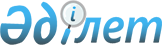 Об утверждении перечня и норм субсидий на пестициды, биоагенты (энтомофаги), а также объемов бюджетных средств на субсидирование пестицидов, биоагентов (энтомофагов) на 2021 год
					
			С истёкшим сроком
			
			
		
					Постановление акимата Костанайской области от 4 мая 2021 года № 223. Зарегистрировано Департаментом юстиции Костанайской области 6 мая 2021 года № 9901. Прекращено действие в связи с истечением срока
      В соответствии со статьей 27 Закона Республики Казахстан "О местном государственном управлении и самоуправлении в Республике Казахстан", приказом Министра сельского хозяйства Республики Казахстан от 30 марта 2020 года № 107 "Об утверждении Правил субсидирования повышения урожайности и качества продукции растениеводства", зарегистрированном в Реестре государственной регистрации нормативных правовых актов под № 20209 акимат Костанайской области ПОСТАНОВЛЯЕТ:
      1. Утвердить:
      перечень и нормы субсидий на пестициды, биоагенты (энтомофаги) на 2021 год согласно приложению 1 к настоящему постановлению;
      объемы бюджетных средств на субсидирование пестицидов, биоагентов (энтомофагов) на 2021 год согласно приложению 2 к настоящему постановлению.
      2. Государственному учреждению "Управление сельского хозяйства и земельных отношений акимата Костанайской области" в установленном законодательством Республики Казахстан порядке обеспечить:
      1) государственную регистрацию настоящего постановления в органах юстиции;
      2) размещение настоящего постановления на интернет-ресурсе акимата Костанайской области после его официального опубликования.
      3. Контроль за исполнением настоящего постановления возложить на курирующего заместителя акима Костанайской области.
      4. Настоящее постановление вводится в действие по истечении десяти календарных дней после дня его первого официального опубликования. Перечень и нормы субсидий на пестициды, биоагенты (энтомофаги) на 2021 год
      Примечание:
      * препараты, имеющие государственную регистрацию двойного назначения и используемые, как гербицид и десикант;
      ** препараты, имеющие государственную регистрацию двойного назначения и используемые, как инсектицид и как препараты, разрешенные для применения против вредителей запасов в складских помещениях товаропроизводителей сельскохозяйственной продукции;
      *** имеющие государственную регистрацию двойного назначения и используемые, как инсектицид и как препараты, разрешенные для применения против вредителей запасов на предприятиях в системе хлебопродуктов;
      **** препараты, имеющие государственную регистрацию тройного назначения и используемые, как инсектицид и как препараты, разрешенные для применения против вредителей запасов в складских помещениях товаропроизводителей сельскохозяйственной продукции и против вредителей запасов на предприятиях в системе хлебопродуктов;
      ***** препараты, имеющие государственную регистрацию двойного назначения и используемые, как инсектицид и фунгицид;
      ****** препараты, имеющие государственную регистрацию двойного назначения и используемые, как инсектицид и препарат для предпосевной обработки.
      Примечание:
      в.г. водорастворимые гранулы
      в.г.р. водно-гликолевый раствор
      в.д.г. водно-диспергируемые гранулы
      в.с.к. водно-суспензионный концентрат
      в.к. водный концентрат
      в.р водный раствор
      в.р.к. водорастворимый концентрат
      в.р.п. водорастворимый порошок
      в.э. водная эмульсия
      з.б.у. заводская бинарная упаковка
      к.с. концентрат суспензии
      к.к.р. концентрат коллоидного раствора
      к.н.э. концентрат наноэмульсии
      к.э. концентрат эмульсии
      м.в.с.к. масляно-водный суспензионный концентрат
      м.д. масляная дисперсия
      м.к. масляный концентрат
      м.к.э. микрокапсулированная эмульсия
      м.э. микроэмульсия
      мас.к.э. масляный концентрат эмульсии
      р.п. растворимый порошок
      с.к. суспензионный концентрат
      с.п. смачивающийся порошок
      с.т.с. сухая текучая суспензия
      с.э. суспензионная эмульсия
      э.м.в. эмульсия масляно-водная
      г/л грамм/литр
      г/кг грамм/килограмм Объемы бюджетных средств на субсидирование пестицидов, биоагентов (энтомофагов) на 2021 год
					© 2012. РГП на ПХВ «Институт законодательства и правовой информации Республики Казахстан» Министерства юстиции Республики Казахстан
				
      Аким Костанайской области 

А. Мухамбетов
Приложение 1к постановлению акиматаот 4 мая 2021 года№ 223
№ п/п
Действующее вещество по группам пестицидов
Единица измерения (литр, килограмм)
Норма субсидий на 1 литр (килограмм) пестицида (аналога), тенге
ГЕРБИЦИДЫ
ГЕРБИЦИДЫ
ГЕРБИЦИДЫ
ГЕРБИЦИДЫ
2,4-Д диметиламинная соль, 720 г/л
2,4-Д диметиламинная соль, 720 г/л
2,4-Д диметиламинная соль, 720 г/л
2,4-Д диметиламинная соль, 720 г/л
1
ДЕЗОРМОН, 72% в.к.
литр
562,4
2
ДИАМИН 72% в.р.
литр
562,4
3
СТРИГ 72 % в.р.
литр
562,4
4
ГРЕЙН ЭКСТРА 2,4-Д в.р.
литр
562,4
5
ГРЕЙН к.э.
литр
562,4
6
АМИНСПРЕЙ, в.р.
литр
562,4
7
ВАЛСАМИН, 72% в.р.
литр
562,4
8
ПИЛАР 2,4-Д, 72%, в.р.
литр
562,4
9
ФАНАТ, в.р.
литр
562,4
10
ФЛЕКС, в.р.
литр
562,4
2,4-Д диметиламинная соль, 722 г/л
2,4-Д диметиламинная соль, 722 г/л
2,4-Д диметиламинная соль, 722 г/л
2,4-Д диметиламинная соль, 722 г/л
11
КОРСО, 72% в.р.
литр
1 806,0
2,4-Д диметиламинная соль, 860 г/л
2,4-Д диметиламинная соль, 860 г/л
2,4-Д диметиламинная соль, 860 г/л
2,4-Д диметиламинная соль, 860 г/л
12
ПРОГРЕСС 860, в.р.
литр
1 078,1
2,4-Д + оксим дикамбы
2,4-Д + оксим дикамбы
2,4-Д + оксим дикамбы
2,4-Д + оксим дикамбы
13
ЧИСТАЛАН, 40% к.э.
литр
1 148,0
2,4-Д дихлорфеноксиуксусной кислоты в виде 2-этилгексилового эфира, 905 г/л
2,4-Д дихлорфеноксиуксусной кислоты в виде 2-этилгексилового эфира, 905 г/л
2,4-Д дихлорфеноксиуксусной кислоты в виде 2-этилгексилового эфира, 905 г/л
2,4-Д дихлорфеноксиуксусной кислоты в виде 2-этилгексилового эфира, 905 г/л
14
ЭСТЕР СУПЕР, к.э.
литр
1 262,8
2,4-Д дихлорфеноксиуксусной кислоты в виде 2-этилгексилового эфира, 600 г/л
2,4-Д дихлорфеноксиуксусной кислоты в виде 2-этилгексилового эфира, 600 г/л
2,4-Д дихлорфеноксиуксусной кислоты в виде 2-этилгексилового эфира, 600 г/л
2,4-Д дихлорфеноксиуксусной кислоты в виде 2-этилгексилового эфира, 600 г/л
15
ЭСТЕТ к.э.
литр
790,0
16
ГРОЗА 60% к.э.
литр
790,0
2,4-Д дихлорфеноксиуксусной кислоты, 344 г/л + дикамба, 120 г/л
2,4-Д дихлорфеноксиуксусной кислоты, 344 г/л + дикамба, 120 г/л
2,4-Д дихлорфеноксиуксусной кислоты, 344 г/л + дикамба, 120 г/л
2,4-Д дихлорфеноксиуксусной кислоты, 344 г/л + дикамба, 120 г/л
17
ФЛЕКС ДУО, в.р.
литр
1 064,0
2-этилгексиловый эфир 2,4-Д кислоты, 552 г/л + дикамба, 60 г/л
2-этилгексиловый эфир 2,4-Д кислоты, 552 г/л + дикамба, 60 г/л
2-этилгексиловый эфир 2,4-Д кислоты, 552 г/л + дикамба, 60 г/л
2-этилгексиловый эфир 2,4-Д кислоты, 552 г/л + дикамба, 60 г/л
18
БРЭМБО, к.э. 
литр
1 054,5
2,4-Д кислота в виде сложного 2-этилгексилового эфира, 410 г/л + флорасулам, 7,4 г/л
2,4-Д кислота в виде сложного 2-этилгексилового эфира, 410 г/л + флорасулам, 7,4 г/л
2,4-Д кислота в виде сложного 2-этилгексилового эфира, 410 г/л + флорасулам, 7,4 г/л
2,4-Д кислота в виде сложного 2-этилгексилового эфира, 410 г/л + флорасулам, 7,4 г/л
19
БАЛЕРИНА, с.э.
литр
1 187,5
20
ЭФИР ПРЕМИУМ с.э.
литр
1 187,5
21
ЭЛАНТ ЭКСТРА, к.э.
литр
1 187,5
22
АБСИНТИУМ, с.э.
литр
1 187,5
2,4-Д кислота в виде 2 - этилгексилового эфира, 500 г/л
2,4-Д кислота в виде 2 - этилгексилового эфира, 500 г/л
2,4-Д кислота в виде 2 - этилгексилового эфира, 500 г/л
2,4-Д кислота в виде 2 - этилгексилового эфира, 500 г/л
23
ЗЕРНОМАКС к.э.
литр
739,2
24
ОКТАПОН ЭКСТРА к.э.
литр
739,2
2,4-Д кислота в виде 2 - этилгексилового эфира, 850 г/л
2,4-Д кислота в виде 2 - этилгексилового эфира, 850 г/л
2,4-Д кислота в виде 2 - этилгексилового эфира, 850 г/л
2,4-Д кислота в виде 2 - этилгексилового эфира, 850 г/л
25
ЭСКАДРОН 70 к.э.
литр
985,6
26
ТАУЭРСПРЕЙ 85% к.э.
литр
985,6
27
ЭСТЕРОН к.э.
литр
985,6
28
ЭФФЕКТ к.э.
литр
985,6
29
ЭФИР КОРСО, э.к.
литр
985,6
2,4-Д кислота в виде 2 - этилгексилового эфира, 905 г/л
2,4-Д кислота в виде 2 - этилгексилового эфира, 905 г/л
2,4-Д кислота в виде 2 - этилгексилового эфира, 905 г/л
2,4-Д кислота в виде 2 - этилгексилового эфира, 905 г/л
30
ПРОГРЕСС к.э.
литр
782,2
31
ГЕКСИЛ 905, к.э.
литр
782,2
32
РОБУСТО СУПЕР к.э.
литр
782,2
33
ЭСТЕРОН 600 к.э.
литр
782,2
34
ЭФИР ЭКСТРА 905 к.э.
литр
782,2
35
ЭФИРАКС, к.э.
литр
782,2
2 - этилгексиловый эфир клопиралида, 500 г/л
2 - этилгексиловый эфир клопиралида, 500 г/л
2 - этилгексиловый эфир клопиралида, 500 г/л
2 - этилгексиловый эфир клопиралида, 500 г/л
36
ЭЛЬФ к.э.
литр
7 940,8
2,4-Д кислота в виде 2 - этилгексилового эфира, 300 г/л + флорасулам, 3, 7 г/л
2,4-Д кислота в виде 2 - этилгексилового эфира, 300 г/л + флорасулам, 3, 7 г/л
2,4-Д кислота в виде 2 - этилгексилового эфира, 300 г/л + флорасулам, 3, 7 г/л
2,4-Д кислота в виде 2 - этилгексилового эфира, 300 г/л + флорасулам, 3, 7 г/л
37
ПРИМАДОННА с.э.
литр
1 225,0
2,4 - Д кислота в виде 2 - этилгексилового эфира, 420 г/л + 2 - этилгексиловый эфир дикамбы кислоты, 60 г/л
2,4 - Д кислота в виде 2 - этилгексилового эфира, 420 г/л + 2 - этилгексиловый эфир дикамбы кислоты, 60 г/л
2,4 - Д кислота в виде 2 - этилгексилового эфира, 420 г/л + 2 - этилгексиловый эфир дикамбы кислоты, 60 г/л
2,4 - Д кислота в виде 2 - этилгексилового эфира, 420 г/л + 2 - этилгексиловый эфир дикамбы кислоты, 60 г/л
38
ЭЛАНТ ПРЕМИУМ к.э.
литр
1 159,3
2,4-Д кислота в виде 2 - этилгексилового эфира, 564 г/л
2,4-Д кислота в виде 2 - этилгексилового эфира, 564 г/л
2,4-Д кислота в виде 2 - этилгексилового эфира, 564 г/л
2,4-Д кислота в виде 2 - этилгексилового эфира, 564 г/л
39
ЭЛАНТ к.э.
литр
1 050,0
2,4-Д кислота в виде 2 - этилгексилового эфира, 564 г/л + метсульфурон - метил, 600 г/кг
2,4-Д кислота в виде 2 - этилгексилового эфира, 564 г/л + метсульфурон - метил, 600 г/кг
2,4-Д кислота в виде 2 - этилгексилового эфира, 564 г/л + метсульфурон - метил, 600 г/кг
2,4-Д кислота в виде 2 - этилгексилового эфира, 564 г/л + метсульфурон - метил, 600 г/кг
40
ЭЛАМЕТ з.б.у.
килограмм
1 501,5
2,4-Д кислота в виде 2 - этилгексилового эфира, 564 г/л + триасульфурон, 750 г/кг
2,4-Д кислота в виде 2 - этилгексилового эфира, 564 г/л + триасульфурон, 750 г/кг
2,4-Д кислота в виде 2 - этилгексилового эфира, 564 г/л + триасульфурон, 750 г/кг
2,4-Д кислота в виде 2 - этилгексилового эфира, 564 г/л + триасульфурон, 750 г/кг
41
БИАТЛОН з.б.у.
килограмм
1 587,9
2,4-Д кислота в виде 2 - этилгексилового эфира
2,4-Д кислота в виде 2 - этилгексилового эфира
2,4-Д кислота в виде 2 - этилгексилового эфира
2,4-Д кислота в виде 2 - этилгексилового эфира
42
Д–АРМОН–Эфир 72% к.э.
литр
646,8
2,4-Д кислота в виде 2 - этилгексилового эфира, 950 г/л
2,4-Д кислота в виде 2 - этилгексилового эфира, 950 г/л
2,4-Д кислота в виде 2 - этилгексилового эфира, 950 г/л
2,4-Д кислота в виде 2 - этилгексилового эфира, 950 г/л
43
ЗЕНИТ к.к.р.
литр
997,5
44
КЛИАРАП, к.э.
литр
997,5
45
ЭФИОН СУПЕР, к.э.
литр
997,5
2,4-Д кислота в виде диметиламинной соли, 344 г/л + дикамбы кислота в виде диметиламинной соли, 120 г/л
2,4-Д кислота в виде диметиламинной соли, 344 г/л + дикамбы кислота в виде диметиламинной соли, 120 г/л
2,4-Д кислота в виде диметиламинной соли, 344 г/л + дикамбы кислота в виде диметиламинной соли, 120 г/л
2,4-Д кислота в виде диметиламинной соли, 344 г/л + дикамбы кислота в виде диметиламинной соли, 120 г/л
46
ДИАМАКС в.р.
литр
1 138,9
2,4-Д кислота в виде смеси аминных солей, 550 г/л
2,4-Д кислота в виде смеси аминных солей, 550 г/л
2,4-Д кислота в виде смеси аминных солей, 550 г/л
2,4-Д кислота в виде смеси аминных солей, 550 г/л
47
АЙКОН ФОРТЕ, в.к. 
литр
1 249,8
2,4-Д кислота, 410 г/л + клопиралид, 40 г/л в виде сложных 2-этилгексиловых эфиров
2,4-Д кислота, 410 г/л + клопиралид, 40 г/л в виде сложных 2-этилгексиловых эфиров
2,4-Д кислота, 410 г/л + клопиралид, 40 г/л в виде сложных 2-этилгексиловых эфиров
2,4-Д кислота, 410 г/л + клопиралид, 40 г/л в виде сложных 2-этилгексиловых эфиров
48
КЛОПЭФИР к.э.
литр
1 587,9
500 г/л МЦПА кислоты, в виде диметиламинной, калиевой и натриевой солей
500 г/л МЦПА кислоты, в виде диметиламинной, калиевой и натриевой солей
500 г/л МЦПА кислоты, в виде диметиламинной, калиевой и натриевой солей
500 г/л МЦПА кислоты, в виде диметиламинной, калиевой и натриевой солей
49
ГЕРБИТОКС в.р.к.
литр
1 045,1
азимсульфурон, 500 г/кг
азимсульфурон, 500 г/кг
азимсульфурон, 500 г/кг
азимсульфурон, 500 г/кг
50
ОЛИВЕР, в.д.г.
килограмм
90 249,9
51
ГУЛЛИВЕР, в.д.г.
килограмм
90 249,9
52
ЕССЕНЛИВЕР, в.д.г.
килограмм
90 249,9
глифосат, 757 г/кг
глифосат, 757 г/кг
глифосат, 757 г/кг
глифосат, 757 г/кг
53
ФУХУА ГЛИФОСАТ 757, в.г.
килограмм
1 078,0
54
ФЕЛИКС 757 %, в.д.г.
килограмм
1 078,0
55
ЖОЙКЫН ДАРА в.д.г.
килограмм
1 078,0
56
ФАРАОН ГАРАНТ 757, в.д.г.
килограмм
1 078,0
аминопиралид, 240 г/л
аминопиралид, 240 г/л
аминопиралид, 240 г/л
аминопиралид, 240 г/л
57
ЛАНС, в.р. 
литр
7 415,1
аминопиралид, 300 г/кг + флорасулам, 150 г/кг
аминопиралид, 300 г/кг + флорасулам, 150 г/кг
аминопиралид, 300 г/кг + флорасулам, 150 г/кг
аминопиралид, 300 г/кг + флорасулам, 150 г/кг
58
ЛАНЦЕЛОТ 450, в.д.г. 
килограмм
23 023,0
ацетохлор, 900 г/л
ацетохлор, 900 г/л
ацетохлор, 900 г/л
ацетохлор, 900 г/л
59
ТРОФИ, к.э.
литр
1 669,1
бентазон 25% + МСРА натрий - калийная соль, 12, 5%
бентазон 25% + МСРА натрий - калийная соль, 12, 5%
бентазон 25% + МСРА натрий - калийная соль, 12, 5%
бентазон 25% + МСРА натрий - калийная соль, 12, 5%
60
БАЗАГРАН М 37% в.р.
литр
1 132,6
бентазон, 480 г/л
бентазон, 480 г/л
бентазон, 480 г/л
бентазон, 480 г/л
61
БАЗАГРАН 48% в.р.
литр
1 167,6
62
КОРСАР в.р.к.
литр
1 167,6
галаксифоп-Р-метил, 108 г/л
галаксифоп-Р-метил, 108 г/л
галаксифоп-Р-метил, 108 г/л
галаксифоп-Р-метил, 108 г/л
63
ЗЕЛЛЕК СУПЕР к.э.
литр
2 464,0
64
ГЕНЕРАЛ, к.э.
литр
2 464,0
65
ИМПУЛЬС, к.э.
литр
2 464,0
66
ГАЛОКС СУПЕР 108, к.э. 
литр
2 464,0
галоксифоп - п - метил, 104 г/л
галоксифоп - п - метил, 104 г/л
галоксифоп - п - метил, 104 г/л
галоксифоп - п - метил, 104 г/л
67
ГАЛАКТАЛТ к.э.
литр
2 501,4
68
ГУРОН к.э.
литр
2 501,4
69
РАМОН СУПЕР к.э.
литр
2 501,4
70
ГАЛОШАНС, к.э.
литр
2 501,4
галоксифоп - п - метил, 240 г/л
галоксифоп - п - метил, 240 г/л
галоксифоп - п - метил, 240 г/л
галоксифоп - п - метил, 240 г/л
71
ДЕЛИК, 240 к.э.
литр
3 388,0
глифосат, 360 г/л
глифосат, 360 г/л
глифосат, 360 г/л
глифосат, 360 г/л
72
*ПАССАТ, в.р. 
литр
616,0
73
БУРАН 36% в.р.
литр
616,0
74
ЖОЙКЫН в.р.
литр
616,0
75
РАП, в.р.
литр
616,0
76
ВАЛСАГЛИФ, в.р.
литр
616,0
77
ТОТАЛ ПЛЮС, в.р.
литр
616,0
глифосат, 450 г/л
глифосат, 450 г/л
глифосат, 450 г/л
глифосат, 450 г/л
78
СТИРАП 45% в.р.
литр
1 028,3
79
ФАРАОН ФОРТЕ в.р.
литр
1 028,3
80
ГЛИФОС ПРЕМИУМ, в.р.
литр
1 028,3
глифосат, 480 г/л
глифосат, 480 г/л
глифосат, 480 г/л
глифосат, 480 г/л
81
КЕРНЕЛ, в.р.
литр
917,7
82
ПАССАТ 480 в.р.
литр
917,7
глифосат, 500 г/л
глифосат, 500 г/л
глифосат, 500 г/л
глифосат, 500 г/л
83
*ТОРНАДО 500 в.р.
литр
864,8
84
ТОТАЛ ЭКСТРА, в.р.
литр
864,8
85
*ТАЧДАУН 500 в.р.
литр
864,8
86
*УРАГАН ФОРТЕ 500, в.р. 
литр
864,8
глифосата кислота в виде калийной соли, 600 г/л
глифосата кислота в виде калийной соли, 600 г/л
глифосата кислота в виде калийной соли, 600 г/л
глифосата кислота в виде калийной соли, 600 г/л
87
РАП 600, в.р.
литр
893,2
88
*ЖОЙКЫН МЕГА, 60% в.р. 
литр
893,2
глифосат, 540 г/л
глифосат, 540 г/л
глифосат, 540 г/л
глифосат, 540 г/л
89
ГРАНД ЭКСТРА 540, в.р. 
литр
716,8
90
НАПАЛМ в.р.
литр
716,8
91
*РАУНДАП ЭКСТРА 54% в.р.
литр
716,8
92
СМЕРЧ, в.р.
литр
716,8
93
РИД ЭВЕЙ, в.р.
литр
716,8
94
*ТОРНАДО 540 в.р.
литр
716,8
95
ТРИУМФ МАСТЕР, в.р.
литр
716,8
96
ФАРАОН ГОЛД 54% в.р.
литр
716,8
97
ГЛИФАТ 540, в.р.
литр
716,8
98
САРМАТ ЭКСТРА, 54% в.р.
литр
716,8
99
ТЕРЕКС в.р.
литр
716,8
100
ХИТ, в.р.
литр
716,8
101
КУНГФУ, 54% в.р
литр
716,8
102
*СПРУТ ЭКСТРА в.р.
литр
716,8
103
*МЕТЕОР 540, в.р.
литр
716,8
104
ГЛИФОШАНС СУПЕР, в.р.
литр
716,8
105
БАЗУКА, в.р. 
литр
716,8
106
АРГУМЕНТ СТАР 54% в.р.
литр
716,8
107
КРЕДИТ ИКСТРИМ в.р.к.
литр
716,8
108
МОНОЛИТ, в.р.
литр
716,8
глифосат, 750 г/кг
глифосат, 750 г/кг
глифосат, 750 г/кг
глифосат, 750 г/кг
109
БУРАН ЭКСТРА 75 % в.д.г.
килограмм
1 120,0
глюфосинат аммония, 150 г/л
глюфосинат аммония, 150 г/л
глюфосинат аммония, 150 г/л
глюфосинат аммония, 150 г/л
110
БАСТА 15% в.р.
литр
1 486,4
дикамба кислоты, 360 г/л + хлорсульфурон кислоты, 22,2 г/л
дикамба кислоты, 360 г/л + хлорсульфурон кислоты, 22,2 г/л
дикамба кислоты, 360 г/л + хлорсульфурон кислоты, 22,2 г/л
дикамба кислоты, 360 г/л + хлорсульфурон кислоты, 22,2 г/л
111
ФЕНИЗАН в.р.
литр
4 235,0
дикамба, 124 г/л + 2, 4 Д, 357 г/л
дикамба, 124 г/л + 2, 4 Д, 357 г/л
дикамба, 124 г/л + 2, 4 Д, 357 г/л
дикамба, 124 г/л + 2, 4 Д, 357 г/л
112
ВИДМАСТЕР 480 в.р.
литр
1 246,8
дикамба, 480 г/л
дикамба, 480 г/л
дикамба, 480 г/л
дикамба, 480 г/л
113
БАНВЕЛ 480 в.р.
литр
1 638,0
114
ДИАНАТ 48% в.р.
литр
1 638,0
115
ДЕКАБРИСТ, в.р.
литр
1 638,0
116
ДЕЙМОС, в.р.к.
литр
1 638,0
117
МОНОМАКС, в.р. 
литр
1 638,0
118
ШАНС ДКБ, в.р.
литр
1 638,0
дикамба, 540 г/кг + метсульфурон - метил, 28 г/кг
дикамба, 540 г/кг + метсульфурон - метил, 28 г/кг
дикамба, 540 г/кг + метсульфурон - метил, 28 г/кг
дикамба, 540 г/кг + метсульфурон - метил, 28 г/кг
119
ДМ СУПЕР в.д.г.
килограмм
3 388,0
дикамба, 659 г/кг + триасульфурон, 41 г/кг
дикамба, 659 г/кг + триасульфурон, 41 г/кг
дикамба, 659 г/кг + триасульфурон, 41 г/кг
дикамба, 659 г/кг + триасульфурон, 41 г/кг
120
ЛИНТУР 70 в.д.г.
килограмм
3 614,1
дикват, 200 г/л
дикват, 200 г/л
дикват, 200 г/л
дикват, 200 г/л
121
*РЕГЛОН ФОРТЕ 200 в.р.
литр
1 586,5
122
ХИТОН, в.р.
литр
1 586,5
123
ЛЕГИОН ФОРТЕ 200, в.р.
литр
1 586,5
диметенамид, 720 г/л
диметенамид, 720 г/л
диметенамид, 720 г/л
диметенамид, 720 г/л
124
ФРОНТЬЕР ОПТИМА 72% к.э.
литр
3 421,9
диметиламинная соль 2, 4 - Д, 357 г/л + дикамба, 124 г/л
диметиламинная соль 2, 4 - Д, 357 г/л + дикамба, 124 г/л
диметиламинная соль 2, 4 - Д, 357 г/л + дикамба, 124 г/л
диметиламинная соль 2, 4 - Д, 357 г/л + дикамба, 124 г/л
125
СТРИГ ЭКСТРА 480 в.р.
литр
1 064,0
126
ДИАЛЕН СУПЕР 480 в.р.
литр
1 064,0
127
АНТАЛ, в.р.
литр
1 064,0
диметиламинная соль МЦПА, 750 г/л
диметиламинная соль МЦПА, 750 г/л
диметиламинная соль МЦПА, 750 г/л
диметиламинная соль МЦПА, 750 г/л
128
ЭТАЛОН, в.р.к.
литр
1 575,0
имазамокс, 33 г/л + имазапир, 15 г/л
имазамокс, 33 г/л + имазапир, 15 г/л
имазамокс, 33 г/л + имазапир, 15 г/л
имазамокс, 33 г/л + имазапир, 15 г/л
129
ЕВРО –ЛАЙТНИНГ 4,8 % в.р.к.
литр
2 485,0
130
КАПТОРА, 4,8% в.р.к.
литр
2 485,0
131
КЛИАФИЛТ в.р.к.
литр
2 485,0
132
ЕВРОШАНС, в.р.к.
литр
2 485,0
имазамокс, 16,5 г/л + имазапир, 7,5 г/л
имазамокс, 16,5 г/л + имазапир, 7,5 г/л
имазамокс, 16,5 г/л + имазапир, 7,5 г/л
имазамокс, 16,5 г/л + имазапир, 7,5 г/л
133
ЕВРО –ЛАЙТНИНГ ПЛЮС, 2,4 % в.р.к.
литр
2 148,7
134
КАПТОРА ПЛЮС, 2,4% в.р.к.
литр
2 148,7
имазамокс, 40 г/л
имазамокс, 40 г/л
имазамокс, 40 г/л
имазамокс, 40 г/л
135
ЛЕГОМИН 4% в.р.
литр
2 660,0
136
БАЙТОРЕ, в.с.к.
литр
2 660,0
137
ПУЛЬСАР 4% в.р.
литр
2 660,0
138
ИМАЗОШАНС, в.р.
литр
2 660,0
139
ЮНКЕР, в.р.
литр
2 660,0
имазапир, 250 г/л
имазапир, 250 г/л
имазапир, 250 г/л
имазапир, 250 г/л
140
ГРЕЙДЕР в.г.р.
литр
3 461,5
141
АРЕАЛ СУПЕР 25% в.к.
литр
3 461,5
142
ПРОФИ, в.р.
литр
3 461,5
143
АРСЕНАЛ, 25% в.к.
литр
3 461,5
имазетапир, 100 г/л
имазетапир, 100 г/л
имазетапир, 100 г/л
имазетапир, 100 г/л
144
АГУРА 10% в.к.
литр
2 030,0
145
ПИВОТ 10% в.к.
литр
2 030,0
146
ПИРАТ, в.к.
литр
2 030,0
147
ИМАЗЕТ 100, в.к.
литр
2 030,0
148
ТАПИР 10 % в.к.
литр
2 030,0
149
ТАПИРОШАНС, в.р.к.
литр
2 030,0
150
ЕССЕНТАПИР, 10% в.р.
литр
2 030,0
151
ЛИГР, в.р.к.
литр
2 030,0
имазетапир, 450 г/кг + хлоримурон - этил, 150 г/кг
имазетапир, 450 г/кг + хлоримурон - этил, 150 г/кг
имазетапир, 450 г/кг + хлоримурон - этил, 150 г/кг
имазетапир, 450 г/кг + хлоримурон - этил, 150 г/кг
152
ФАБИАН в.д.г.
килограмм
26 718,6
йодосульфурон - метил - натрия, 11, 3 г/кг + тиенкарбазон - метил, 22, 5 г/кг + мефенпир - диэтил - антидот, 135 г/кг
йодосульфурон - метил - натрия, 11, 3 г/кг + тиенкарбазон - метил, 22, 5 г/кг + мефенпир - диэтил - антидот, 135 г/кг
йодосульфурон - метил - натрия, 11, 3 г/кг + тиенкарбазон - метил, 22, 5 г/кг + мефенпир - диэтил - антидот, 135 г/кг
йодосульфурон - метил - натрия, 11, 3 г/кг + тиенкарбазон - метил, 22, 5 г/кг + мефенпир - диэтил - антидот, 135 г/кг
153
ВЕЛОСИТИ ПАУЭР в.д.г.
килограмм
7 082,9
йодосульфурон - метил - натрия, 25 г/л + амидосульфурон, 100 г/л + мефенпир - диэтил - антидот 250 г/л
йодосульфурон - метил - натрия, 25 г/л + амидосульфурон, 100 г/л + мефенпир - диэтил - антидот 250 г/л
йодосульфурон - метил - натрия, 25 г/л + амидосульфурон, 100 г/л + мефенпир - диэтил - антидот 250 г/л
йодосульфурон - метил - натрия, 25 г/л + амидосульфурон, 100 г/л + мефенпир - диэтил - антидот 250 г/л
154
СЕКАТОР ТУРБО м.д.
литр
7 025,8
155
АМИДА, м.д. 
литр
7 025,8
клетодим, 120 г/л
клетодим, 120 г/л
клетодим, 120 г/л
клетодим, 120 г/л
156
СЕЛЕКТ к.э.
литр
2 065,1
клетодим, 150 г/л
клетодим, 150 г/л
клетодим, 150 г/л
клетодим, 150 г/л
157
ГРАМИНИОН, к.э.
литр
4 555,9
клетодим, 116,2 г/л
клетодим, 116,2 г/л
клетодим, 116,2 г/л
клетодим, 116,2 г/л
158
СОНДЕЛЕКТ кэ
литр
2 660,0
клетодим, 130 г/л + галоксифоп - п - метил, 80 г/л
клетодим, 130 г/л + галоксифоп - п - метил, 80 г/л
клетодим, 130 г/л + галоксифоп - п - метил, 80 г/л
клетодим, 130 г/л + галоксифоп - п - метил, 80 г/л
159
КВИКСТЕП, к.э. 
литр
3 332,7
160
СУПРИМ, к.э.
литр
3 332,7
клетодим, 240 г/л
клетодим, 240 г/л
клетодим, 240 г/л
клетодим, 240 г/л
161
КИНЕТИК, к.э.
литр
3 062,5
162
СПАЙДЕР к.э.
литр
3 062,5
163
ЭФЕС к.э.
литр
3 062,5
164
ЦЕНТУР, к.э.
литр
3 062,5
165
КАДИМ 240, к.э.
литр
3 062,5
166
СТИМУЛ, к.э.
литр
3 062,5
167
КАТРОС, к.э.
литр
3 062,5
168
ПИЛАРОФ, к.э.
литр
3 062,5
169
МАГНЕТО, к.э.
литр
3 062,5
170
ЛЕГИОН КОМБИ, к.э.
литр
3 062,5
клодинафоп-пропаргил, 240 г/л + клоквинтоцет-мексил (антидот), 60 г/л
клодинафоп-пропаргил, 240 г/л + клоквинтоцет-мексил (антидот), 60 г/л
клодинафоп-пропаргил, 240 г/л + клоквинтоцет-мексил (антидот), 60 г/л
клодинафоп-пропаргил, 240 г/л + клоквинтоцет-мексил (антидот), 60 г/л
171
ЛЕГГЕРО ФОРТЕ, к.э.
литр
3 710,0
172
ВАРЯГ, к.э.
литр
3 710,0
173
ТОПИК СУПЕР, 240 к.э.
литр
3 710,0
174
ЦЕНТУРИОН, э.м.в.
литр
3 710,0
175
ЛИБЕРТИ ПЛЮС, к.э.
литр
3 710,0
176
СТАЗИС, к.э.
литр
3 710,0
177
КЛОВИТ, к.э.
литр
3 710,0
клодинафоп–пропаргил, 80 г/л + клоксинтоцет - мексил, 20 г/л
клодинафоп–пропаргил, 80 г/л + клоксинтоцет - мексил, 20 г/л
клодинафоп–пропаргил, 80 г/л + клоксинтоцет - мексил, 20 г/л
клодинафоп–пропаргил, 80 г/л + клоксинтоцет - мексил, 20 г/л
178
ГОРИЗОН 080 к.э.
литр
2 660,0
179
ДЕЛЕГАТ к.э.
литр
2 660,0
180
ГОРИЗОН 080 БФ к.э.
литр
2 660,0
181
ОВЕН, к.э.
литр
2 660,0
182
ИТАРР 80, к.э.
литр
2 660,0
183
ТЕРДОК, 8% к.э.
литр
2 660,0
клопиралид, 100 г/л + флуроксипир, 15 г/л
клопиралид, 100 г/л + флуроксипир, 15 г/л
клопиралид, 100 г/л + флуроксипир, 15 г/л
клопиралид, 100 г/л + флуроксипир, 15 г/л
184
РЕПЕР к.к.р.
литр
4 550,0
клопиралид, 300 г/л
клопиралид, 300 г/л
клопиралид, 300 г/л
клопиралид, 300 г/л
185
ЛОРНЕТ в.р.
литр
3 465,0
186
ТРЕЛ 300 в.р.
литр
3 465,0
187
РАЛИД 300, в.р.
литр
3 465,0
188
ГЕРМЕС 300, в.р.
литр
3 465,0
189
МАКСИМУС, в.р.
литр
3 465,0
190
СТОУН 300, в.р.
литр
3 465,0
клопиралид, 750 г/кг
клопиралид, 750 г/кг
клопиралид, 750 г/кг
клопиралид, 750 г/кг
191
ЛОНТРЕЛ ГРАНД 75, в.д.г.
килограмм
8 624,0
192
АГРОН ГРАНД в.д.г.
килограмм
8 624,0
193
ВИРТУОЗ в.д.г.
килограмм
8 624,0
194
КЛОПИРАЛИД, в.д.г.
килограмм
8 624,0
195
ТРИЛОН 750 в.д.г.
килограмм
8 624,0
196
ПИТОН ГРАНД в.д.г.
килограмм
8 624,0
197
РАЛИД ЭКСТРА в.г.
килограмм
8 624,0
198
СПИРИТ в.д.г.
килограмм
8 624,0
199
СТРАТЕГО в.д.г.
килограмм
8 624,0
200
ХАКЕР в.г.
килограмм
8 624,0
201
САМУРАЙ СУПЕР, в.д.г.
килограмм
8 624,0
202
СОНХУС, в.д.г.
килограмм
8 624,0
мезотрион, 75 г/л + никосульфурон, 30 г/л
мезотрион, 75 г/л + никосульфурон, 30 г/л
мезотрион, 75 г/л + никосульфурон, 30 г/л
мезотрион, 75 г/л + никосульфурон, 30 г/л
203
ЭЛЮМИС 105 м.д.
литр
3 048,1
204
ГАВАНЬ ПЛЮС, м.д. 
литр
3 048,1
метазахлор, 375 г/л + измазамокс, 25 г/л
метазахлор, 375 г/л + измазамокс, 25 г/л
метазахлор, 375 г/л + измазамокс, 25 г/л
метазахлор, 375 г/л + измазамокс, 25 г/л
205
ДИОНИС, к.с.
литр
3 296,8
206
НОПАСАРАН 40% к.с.
литр
3 296,8
метолахлор, 960 г/л
метолахлор, 960 г/л
метолахлор, 960 г/л
метолахлор, 960 г/л
207
АКЦЕНТ ПРИМА 96% к.э.
литр
1 478,4
метрибузин, 250 г/л
метрибузин, 250 г/л
метрибузин, 250 г/л
метрибузин, 250 г/л
208
ЗОНТРАН к.к.р.
литр
4 648,0
метрибузин, 270 г/л
метрибузин, 270 г/л
метрибузин, 270 г/л
метрибузин, 270 г/л
209
ЛАЗУРИТ СУПЕР, к.н.э. 
литр
4 687,5
метрибузин, 600 г/л
метрибузин, 600 г/л
метрибузин, 600 г/л
метрибузин, 600 г/л
210
ЗЕНКОР УЛЬТРА, к.с.
литр
1 453,2
211
ЛИНКОР, к.с. 
литр
1 453,2
212
ЗЕНКОШАНС, к.с.
литр
1 453,2
метрибузин, 700 г/кг
метрибузин, 700 г/кг
метрибузин, 700 г/кг
метрибузин, 700 г/кг
213
БАРГУЗИН 70% в.д.г.
килограмм
4 801,6
214
КАРБУЗИН 70% с.п.
килограмм
4 801,6
215
ЛАЗУРИТ, с.п. 
килограмм
4 801,6
216
ТРИБУЗИН 700, с.п.
килограмм
4 801,6
217
ЕССЕНСЕКОР, 70% в.д.г
килограмм
4 801,6
218
ОБСТУМ, 70% в.д.г.
килограмм
4 801,6
метсульфурон - метил, 125 г/кг + трибенурон - метил, 625 г/кг
метсульфурон - метил, 125 г/кг + трибенурон - метил, 625 г/кг
метсульфурон - метил, 125 г/кг + трибенурон - метил, 625 г/кг
метсульфурон - метил, 125 г/кг + трибенурон - метил, 625 г/кг
219
ПЛУГГЕР в.д.г.
килограмм
14 062,4
220
ФИНИТО ДУЭТ 750, в.д.г.
килограмм
14 062,4
метсульфурон - метил, 300 г/кг + трибенурон - метил, 450 г/кг
метсульфурон - метил, 300 г/кг + трибенурон - метил, 450 г/кг
метсульфурон - метил, 300 г/кг + трибенурон - метил, 450 г/кг
метсульфурон - метил, 300 г/кг + трибенурон - метил, 450 г/кг
221
МАГНУМ СУПЕР в.д.г.
килограмм
22 990,1
метсульфурон - метил, 391 г/кг + трибенурон - метил, 261 г/кг
метсульфурон - метил, 391 г/кг + трибенурон - метил, 261 г/кг
метсульфурон - метил, 391 г/кг + трибенурон - метил, 261 г/кг
метсульфурон - метил, 391 г/кг + трибенурон - метил, 261 г/кг
222
ЭДВАНС в.д.г.
килограмм
25 312,3
223
ЭЛЛАЙ ЛАЙТ в.д.г.
килограмм
25 312,3
224
ГРАФ ПРЕМИУМ, в.д.г.
килограмм
25 312,3
метсульфурон - метил, 600 г/кг
метсульфурон - метил, 600 г/кг
метсульфурон - метил, 600 г/кг
метсульфурон - метил, 600 г/кг
225
ЛИДЕР, с.п. 
килограмм
7 812,3
226
ВУЛКАН в.д.г.
килограмм
7 812,3
227
ГРЕЙЗ 60% в.д.г
килограмм
7 812,3
228
ЗИНГЕР с.п.
килограмм
7 812,3
229
ЛЕОПАРД в.д.г.
килограмм
7 812,3
230
МАГНУМ в.д.г.
килограмм
7 812,3
231
МЕТУРОН в.д.г.
килограмм
7 812,3
232
МЕЦЦО, 60% в.д.г. 
килограмм
7 812,3
233
МОНИТОР, в.д.г. 
килограмм
7 812,3
234
ПРАЙМЕР в.д.г.
килограмм
7 812,3
235
РОДАР 60% с.п.
килограмм
7 812,3
236
ХАЗНА 60 % в.д.г.
килограмм
7 812,3
237
АДАЛТ, в.д.г.
килограмм
7 812,3
238
СТРАЖ, в.д.г. 
килограмм
7 812,3
239
СУПЕРМЕТ ЭКСТРА, в.г.
килограмм
7 812,3
240
АККУРАТ, в.д.г.
килограмм
7 812,3
МЦПА, 500 г/л + клопиралид, 100 г/л
МЦПА, 500 г/л + клопиралид, 100 г/л
МЦПА, 500 г/л + клопиралид, 100 г/л
МЦПА, 500 г/л + клопиралид, 100 г/л
241
СПИРИТ ГРАНД к.э.
литр
2 584,4
242
ГЕРМЕС ГРАНД, к.э.
литр
2 584,4
никосульфурон, 600 г/кг + тифенсульфурон - метил, 150 г/кг
никосульфурон, 600 г/кг + тифенсульфурон - метил, 150 г/кг
никосульфурон, 600 г/кг + тифенсульфурон - метил, 150 г/кг
никосульфурон, 600 г/кг + тифенсульфурон - метил, 150 г/кг
243
ДУБЛОН ГОЛД, в.д.г.
килограмм
40 658,8
никосульфурон, 700 г/кг + тифенсульфурон - метил, 125 г/кг
никосульфурон, 700 г/кг + тифенсульфурон - метил, 125 г/кг
никосульфурон, 700 г/кг + тифенсульфурон - метил, 125 г/кг
никосульфурон, 700 г/кг + тифенсульфурон - метил, 125 г/кг
244
КВИН, в.д.г.
килограмм
31 250,1
оксифлуорфен 240 г/л
оксифлуорфен 240 г/л
оксифлуорфен 240 г/л
оксифлуорфен 240 г/л
245
ГОАЛ 2Е к.э.
литр
2 156,0
246
ГОЛ к.э.
литр
2 156,0
247
ГОТРИЛ 24% к.э.
литр
2 156,0
248
ОКСИФЕН 240, к.э.
литр
2 156,0
249
ФЛЮРОФЕН 240 к.э.
литр
2 156,0
250
ГАУР, к.э.
литр
2 156,0
пендиметалин, 330 г/л
пендиметалин, 330 г/л
пендиметалин, 330 г/л
пендиметалин, 330 г/л
251
СТОМП 33% к.э.
литр
625,8
252
ЭСТАМП, к.э.
литр
625,8
253
КАЛКАН, к.э
литр
625,8
254
ГАЙТАН, к.э
литр
625,8
255
СТОП 33% к.э.
литр
625,8
256
ЛОТОС СУПЕР, к.э.
литр
625,8
пендиметалин, 350 г/л
пендиметалин, 350 г/л
пендиметалин, 350 г/л
пендиметалин, 350 г/л
257
СТАРТ 35% к.э.
литр
616,0
пеноксулам, 25 г/л
пеноксулам, 25 г/л
пеноксулам, 25 г/л
пеноксулам, 25 г/л
258
РЕЙНБОУ 25 ОД м.д.
литр
6 718,6
пиклорам, 150 г/л + МЦПА, 350 г/л
пиклорам, 150 г/л + МЦПА, 350 г/л
пиклорам, 150 г/л + МЦПА, 350 г/л
пиклорам, 150 г/л + МЦПА, 350 г/л
259
ГОРГОН в.р.к.
литр
3 489,1
пиноксаден, 45 г/л + клоквинтоцет-мексил (антидот), 11,25 г/л
пиноксаден, 45 г/л + клоквинтоцет-мексил (антидот), 11,25 г/л
пиноксаден, 45 г/л + клоквинтоцет-мексил (антидот), 11,25 г/л
пиноксаден, 45 г/л + клоквинтоцет-мексил (антидот), 11,25 г/л
260
АКСИАЛ 045 к.э.
литр
1 937,6
пиноксаден, 50 г/л + клоквинтоцет-мексил (антидот), 12,5 г/л
пиноксаден, 50 г/л + клоквинтоцет-мексил (антидот), 12,5 г/л
пиноксаден, 50 г/л + клоквинтоцет-мексил (антидот), 12,5 г/л
пиноксаден, 50 г/л + клоквинтоцет-мексил (антидот), 12,5 г/л
261
АКСИАЛ 050 к.э.
литр
2 511,8
пироксулам, 45 г/л + клоквинтоцет - мексил - антидот, 90 г/л
пироксулам, 45 г/л + клоквинтоцет - мексил - антидот, 90 г/л
пироксулам, 45 г/л + клоквинтоцет - мексил - антидот, 90 г/л
пироксулам, 45 г/л + клоквинтоцет - мексил - антидот, 90 г/л
262
МЕРИТ 45, м.д. 
литр
10 094,7
претилахлор, 300 г/л + пирибензоксим, 20 г/л
претилахлор, 300 г/л + пирибензоксим, 20 г/л
претилахлор, 300 г/л + пирибензоксим, 20 г/л
претилахлор, 300 г/л + пирибензоксим, 20 г/л
263
СОЛИТО 320 к.э.
литр
3 906,3
прометрин, 500 г/л
прометрин, 500 г/л
прометрин, 500 г/л
прометрин, 500 г/л
264
ГЕЗАГАРД, 500 с.к.
литр
1 170,4
265
ГЕЗАМЕТРИН, 50% с.к.
литр
1 170,4
266
ОМЕГА, 50% с.к.
литр
1 170,4
267
САРМАТ, к.с.
литр
1 170,4
268
ШАНСГАРД, к.с.
литр
1 170,4
просульфокарб, 800 г/л
просульфокарб, 800 г/л
просульфокарб, 800 г/л
просульфокарб, 800 г/л
269
БОКСЕР 800 к.э.
литр
1 780,9
просульфурон, 750 г/кг
просульфурон, 750 г/кг
просульфурон, 750 г/кг
просульфурон, 750 г/кг
270
ПИК 75 в.д.г.
килограмм
39 866,0
римсульфурон, 250 г/кг
римсульфурон, 250 г/кг
римсульфурон, 250 г/кг
римсульфурон, 250 г/кг
271
КАССИУС в.р.п.
килограмм
19 923,7
272
РИМУС 25%, в.д.г.
килограмм
19 923,7
273
РОМУЛ в.д.г.
килограмм
19 923,7
274
ТИТУС 25% с.т.с.
килограмм
19 923,7
275
РИМКОРН, в.г.
килограмм
19 923,7
276
ШАНТУС, в.д.г. 
килограмм
19 923,7
римсульфурон, 500 г/кг
римсульфурон, 500 г/кг
римсульфурон, 500 г/кг
римсульфурон, 500 г/кг
277
ЭСКУДО в.д.г.
килограмм
71 249,8
с - метолахлор 312, 5 г/л + тербутилазин 187, 5 г/л
с - метолахлор 312, 5 г/л + тербутилазин 187, 5 г/л
с - метолахлор 312, 5 г/л + тербутилазин 187, 5 г/л
с - метолахлор 312, 5 г/л + тербутилазин 187, 5 г/л
278
ГАРДО ГОЛД 500 к.с.
литр
1 437,4
279
ЭРУДИТ, с.э.
литр
1 437,4
С - метолахлор, 960 г/л
С - метолахлор, 960 г/л
С - метолахлор, 960 г/л
С - метолахлор, 960 г/л
280
ДОАЛ к.э.
литр
2 464,3
281
ДУАЛ ГОЛД 960, к.э. 
литр
2 464,3
282
МЕТАЛ ПЛЮС 960 к.э.
литр
2 464,3
283
СИМБА, к.э.
литр
2 464,3
тифенсульфурон-метил, 680 г/кг + метсульфурон-метил, 70 г/кг
тифенсульфурон-метил, 680 г/кг + метсульфурон-метил, 70 г/кг
тифенсульфурон-метил, 680 г/кг + метсульфурон-метил, 70 г/кг
тифенсульфурон-метил, 680 г/кг + метсульфурон-метил, 70 г/кг
284
КАНОНИР ДУО с.т.с.
килограмм
16 872,8
285
АККУРАТ ЭКСТРА, в.д.г.
килограмм
16 872,8
286
ПРАЙМЕР ДУО в.д.г
килограмм
16 872,8
тифенсульфурон - метил, 545 г/кг + метсульфурон - метила, 164 г/кг
тифенсульфурон - метил, 545 г/кг + метсульфурон - метила, 164 г/кг
тифенсульфурон - метил, 545 г/кг + метсульфурон - метила, 164 г/кг
тифенсульфурон - метил, 545 г/кг + метсульфурон - метила, 164 г/кг
287
РЕСТРИКТ в.д.г.
килограмм
35 937,6
тифенсульфурон - метил, 750 г/кг
тифенсульфурон - метил, 750 г/кг
тифенсульфурон - метил, 750 г/кг
тифенсульфурон - метил, 750 г/кг
288
ХАРМОНИ ПРО в.д.г.
килограмм
36 219,4
289
ШАНСТИ, в.д.г.
килограмм
36 219,4
трибенурон - метил, 563 г/кг + флорасулам, 187 г/кг
трибенурон - метил, 563 г/кг + флорасулам, 187 г/кг
трибенурон - метил, 563 г/кг + флорасулам, 187 г/кг
трибенурон - метил, 563 г/кг + флорасулам, 187 г/кг
290
БОМБА, в.д.г.
килограмм
30 084,2
291
МОСКИТ ПРЕМИУМ, в.д.г. 
килограмм
30 084,2
трибенурон - метил, 750 г/кг
трибенурон - метил, 750 г/кг
трибенурон - метил, 750 г/кг
трибенурон - метил, 750 г/кг
292
МОЕРСТАР, 75% с.т.с.
килограмм
6 875,0
293
БАРОН 750, в.д.г.
килограмм
6 875,0
294
ГАЛЛАНТНЫЙ 75% с.т.с.
килограмм
6 875,0
295
ФИНИТО 750 в.д.г.
килограмм
6 875,0
296
ГРАНАТ в.д.г.
килограмм
6 875,0
297
ГРОМСТОР 75%, в.д.г.
килограмм
6 875,0
298
ГРАНСТАР ПРО в.д.г.
килограмм
6 875,0
299
ГРАНСТАР, 75% с.т.с.
килограмм
6 875,0
300
ГРАФ в.д.г.
килограмм
6 875,0
301
МОСКИТ, в.д.г. 
килограмм
6 875,0
302
МУСТАНГ 75% в.д.г.
килограмм
6 875,0
303
РЕСПЕКТ в.д.г.
килограмм
6 875,0
304
САННИ в.д.г.
килограмм
6 875,0
305
СТАЛКЕР в.д.г.
килограмм
6 875,0
306
ЭКСПРЕСС в.д.г.
килограмм
6 875,0
307
МОРТИРА, в.д.г.
килограмм
6 875,0
308
САЛЬВО, в.д.г.
килограмм
6 875,0
309
ГАРПУН СУПЕР, в.д.г.
килограмм
6 875,0
310
ГОЛД ГРАНД, в.д.г
килограмм
6 875,0
311
КАСКАД, в.д.г.
килограмм
6 875,0
312
ШАНСТАР, в.д.г.
килограмм
6 875,0
313
ПРОМЕТЕЙ, в.д.г.
килограмм
6 875,0
314
АГРАСТАР, в.д.г
килограмм
6 875,0
315
МАДЖЕСТИК, в.д.г.
килограмм
6 875,0
316
ТРИБУН, с.т.с.
килограмм
6 875,0
феноксапроп - п - этил, 100 г/л + клоквинтоцет - мексил (антидот), 27 г/л
феноксапроп - п - этил, 100 г/л + клоквинтоцет - мексил (антидот), 27 г/л
феноксапроп - п - этил, 100 г/л + клоквинтоцет - мексил (антидот), 27 г/л
феноксапроп - п - этил, 100 г/л + клоквинтоцет - мексил (антидот), 27 г/л
317
ЗЛАКОФОРТЕ 100 к.э.
литр
1 995,0
318
ОЦЕЛОТ к.э.
литр
1 995,0
319
ФЕРЕНЦ ПЛЮС к.э.
литр
1 995,0
феноксапрон - п - этил, 69 г/л + мефенпир - диэтил (антидот), 75 г/л
феноксапрон - п - этил, 69 г/л + мефенпир - диэтил (антидот), 75 г/л
феноксапрон - п - этил, 69 г/л + мефенпир - диэтил (антидот), 75 г/л
феноксапрон - п - этил, 69 г/л + мефенпир - диэтил (антидот), 75 г/л
320
ВИТЯЗЬ, к.э.
литр
1 848,0
321
ЯГУАР э.м.в.
литр
1 848,0
322
ПУМА-СУПЕР 7,5% э.м.в.
литр
1 848,0
323
ПЕГАС СУПЕР 7,5% э.м.в.
литр
1 848,0
324
ЗЛАКОСУПЕР 7,5%, э.м.в.
литр
1 848,0
325
АВЕСТАР ГРАНТ, к.э.
литр
1 848,0
феноксапроп - п - этил, 140 г/л + клодинафоп - прапаргил, 90 г/л + клоквинтоцет - мексил, 72 г/л
феноксапроп - п - этил, 140 г/л + клодинафоп - прапаргил, 90 г/л + клоквинтоцет - мексил, 72 г/л
феноксапроп - п - этил, 140 г/л + клодинафоп - прапаргил, 90 г/л + клоквинтоцет - мексил, 72 г/л
феноксапроп - п - этил, 140 г/л + клодинафоп - прапаргил, 90 г/л + клоквинтоцет - мексил, 72 г/л
326
СКАУТ, э.м.в.
литр
3 125,1
327
СКАУТ ФОРТЕ, к.э.
литр
3 125,1
328
БОТАКАН СУПЕР, к.э.
литр
3 125,1
феноксапроп - п - этил, 100 г/л + мефенпир - диэтил (антидот), 27 г/л
феноксапроп - п - этил, 100 г/л + мефенпир - диэтил (антидот), 27 г/л
феноксапроп - п - этил, 100 г/л + мефенпир - диэтил (антидот), 27 г/л
феноксапроп - п - этил, 100 г/л + мефенпир - диэтил (антидот), 27 г/л
329
ГРАМИ СУПЕР к.э.
литр
2 017,7
330
ПУМА СУПЕР 100 10% к.э.
литр
2 017,7
331
СОБОЛЬ, в.э.
литр
2 017,7
332
БАРС СУПЕР, 10% к.э
литр
2 017,7
феноксапроп-п-этил, 100 г/л + фенхлоразол-этил (антидот), 27 г/л
феноксапроп-п-этил, 100 г/л + фенхлоразол-этил (антидот), 27 г/л
феноксапроп-п-этил, 100 г/л + фенхлоразол-этил (антидот), 27 г/л
феноксапроп-п-этил, 100 г/л + фенхлоразол-этил (антидот), 27 г/л
333
ФЕНОКС СУПЕР к.э.
литр
2 465,7
334
ГЕПАРД, к.э.
литр
2 465,7
феноксапроп - п - этил, 110 г/л
феноксапроп - п - этил, 110 г/л
феноксапроп - п - этил, 110 г/л
феноксапроп - п - этил, 110 г/л
335
ФУРОРЕ УЛЬТРА, э.м.в.
литр
2 424,1
феноксапроп - п - этил, 120 г/л + мефенпир - диэтил (антидот), 33 г/л
феноксапроп - п - этил, 120 г/л + мефенпир - диэтил (антидот), 33 г/л
феноксапроп - п - этил, 120 г/л + мефенпир - диэтил (антидот), 33 г/л
феноксапроп - п - этил, 120 г/л + мефенпир - диэтил (антидот), 33 г/л
336
ПУМА ТУРБО к.э.
литр
2 492,0
337
ПРОКСИМУС, к.э.
литр
2 492,0
феноксапроп-п-этил, 120 г/л + фенклоразол-этил (антидот), 60 г/л
феноксапроп-п-этил, 120 г/л + фенклоразол-этил (антидот), 60 г/л
феноксапроп-п-этил, 120 г/л + фенклоразол-этил (антидот), 60 г/л
феноксапроп-п-этил, 120 г/л + фенклоразол-этил (антидот), 60 г/л
338
АВЕЦИД СУПЕР 12 % к.э.
литр
2 500,0
феноксапроп - п - этил, 140 г/л + клохинтоцет-мексил (антидот), 47 г/л
феноксапроп - п - этил, 140 г/л + клохинтоцет-мексил (антидот), 47 г/л
феноксапроп - п - этил, 140 г/л + клохинтоцет-мексил (антидот), 47 г/л
феноксапроп - п - этил, 140 г/л + клохинтоцет-мексил (антидот), 47 г/л
339
ОВСЮГЕН СУПЕР к.э.
литр
4 158,0
феноксапроп-п-этил, 140 г/л + клодинафоп-пропаргил, 90 г/л + клоквинтоцет-мексил, 60 г/л
феноксапроп-п-этил, 140 г/л + клодинафоп-пропаргил, 90 г/л + клоквинтоцет-мексил, 60 г/л
феноксапроп-п-этил, 140 г/л + клодинафоп-пропаргил, 90 г/л + клоквинтоцет-мексил, 60 г/л
феноксапроп-п-этил, 140 г/л + клодинафоп-пропаргил, 90 г/л + клоквинтоцет-мексил, 60 г/л
340
КУГАР к.э.
литр
3 430,0
341
ПОЛГАР, к.э.
литр
3 430,0
342
ТРИМИКС КОМБИ, к.э.
литр
3 430,0
343
ФЕНОКС ЭКСТРА, к.э.
литр
3 430,0
феноксапроп - п - этил, 140 г/л + клоквинтоцет - мексил (антидот), 40 г/л
феноксапроп - п - этил, 140 г/л + клоквинтоцет - мексил (антидот), 40 г/л
феноксапроп - п - этил, 140 г/л + клоквинтоцет - мексил (антидот), 40 г/л
феноксапроп - п - этил, 140 г/л + клоквинтоцет - мексил (антидот), 40 г/л
344
КУГАР ФОРТЕ, к.э.
литр
3 317,1
феноксапроп - п - этил, 140 г/л + клоквинтоцет - мексил (антидот), 50 г/л
феноксапроп - п - этил, 140 г/л + клоквинтоцет - мексил (антидот), 50 г/л
феноксапроп - п - этил, 140 г/л + клоквинтоцет - мексил (антидот), 50 г/л
феноксапроп - п - этил, 140 г/л + клоквинтоцет - мексил (антидот), 50 г/л
345
БЕЛЛИСИМО, э.м.в.
литр
3 265,5
феноксапроп-п-этил, 140 г/л + фенклоразол - этил (антидот), 35 г/л
феноксапроп-п-этил, 140 г/л + фенклоразол - этил (антидот), 35 г/л
феноксапроп-п-этил, 140 г/л + фенклоразол - этил (антидот), 35 г/л
феноксапроп-п-этил, 140 г/л + фенклоразол - этил (антидот), 35 г/л
346
ОВСЮГЕН ЭКСТРА, к.э.
литр
3 810,4
феноксапроп - п - этил, 69 г/л + клоквинтоцет - мексил - антидот, 34, 5 г/л
феноксапроп - п - этил, 69 г/л + клоквинтоцет - мексил - антидот, 34, 5 г/л
феноксапроп - п - этил, 69 г/л + клоквинтоцет - мексил - антидот, 34, 5 г/л
феноксапроп - п - этил, 69 г/л + клоквинтоцет - мексил - антидот, 34, 5 г/л
347
ФАБРИС, э.м.в.
литр
2 187,5
348
РЫСЬ УЛЬТРА, э.м.в.
литр
2 187,5
349
ШАНСЮГЕН, в.э.
литр
2 187,5
350
ФОКСТРОТ, в.э
литр
2 187,5
феноксапроп - п - этил, 69 г/л + клоквинтоцет - мексил - антидот, 35 г/л
феноксапроп - п - этил, 69 г/л + клоквинтоцет - мексил - антидот, 35 г/л
феноксапроп - п - этил, 69 г/л + клоквинтоцет - мексил - антидот, 35 г/л
феноксапроп - п - этил, 69 г/л + клоквинтоцет - мексил - антидот, 35 г/л
351
СМАРАГД к.э.
литр
2 432,8
феноксапроп-п-этил, 70 г/л + клоквинтоцет-мексил (антидот), 40 г/л
феноксапроп-п-этил, 70 г/л + клоквинтоцет-мексил (антидот), 40 г/л
феноксапроп-п-этил, 70 г/л + клоквинтоцет-мексил (антидот), 40 г/л
феноксапроп-п-этил, 70 г/л + клоквинтоцет-мексил (антидот), 40 г/л
352
ЛАСТИК ЭКСТРА, к.э. 
литр
1 859,3
феноксапроп - п - этил, 80 г/л + клодинафоп - пропаргил, 24 г/л + мефенпир - диэтил, 30 г/л
феноксапроп - п - этил, 80 г/л + клодинафоп - пропаргил, 24 г/л + мефенпир - диэтил, 30 г/л
феноксапроп - п - этил, 80 г/л + клодинафоп - пропаргил, 24 г/л + мефенпир - диэтил, 30 г/л
феноксапроп - п - этил, 80 г/л + клодинафоп - пропаргил, 24 г/л + мефенпир - диэтил, 30 г/л
353
АРГО, м.э.
литр
4 347,0
феноксапроп - П - этил, 90 г/л + клодинафоп - пропаргил, 60 г/л + клоквинтоцет - мексил, 40 г/л
феноксапроп - П - этил, 90 г/л + клодинафоп - пропаргил, 60 г/л + клоквинтоцет - мексил, 40 г/л
феноксапроп - П - этил, 90 г/л + клодинафоп - пропаргил, 60 г/л + клоквинтоцет - мексил, 40 г/л
феноксапроп - П - этил, 90 г/л + клодинафоп - пропаргил, 60 г/л + клоквинтоцет - мексил, 40 г/л
354
ЛАСТИК ТОП, м.к.э. 
литр
3 449,9
феноксапроп-п-этил, 90 г/л + клодинафоп-пропаргил, 45 г/л + клоквинтоцет-мексил (антидот), 34,5 г/л
феноксапроп-п-этил, 90 г/л + клодинафоп-пропаргил, 45 г/л + клоквинтоцет-мексил (антидот), 34,5 г/л
феноксапроп-п-этил, 90 г/л + клодинафоп-пропаргил, 45 г/л + клоквинтоцет-мексил (антидот), 34,5 г/л
феноксапроп-п-этил, 90 г/л + клодинафоп-пропаргил, 45 г/л + клоквинтоцет-мексил (антидот), 34,5 г/л
355
ПЕГАС, 13,5% к.э. 
литр
2 919,0
356
ЭРЛИКОН к.э.
литр
2 919,0
357
ФОКСТРОТ ЭКСТРА, 13,5% к.э. 
литр
2 919,0
358
МАЭСТРО 135, к.э.
литр
2 919,0
359
КЛОДИМЕКС ПЛЮС, к.э
литр
2 919,0
флуроксипир, 250 г/л
флуроксипир, 250 г/л
флуроксипир, 250 г/л
флуроксипир, 250 г/л
360
ДЕЛИТ 250, к.э.
литр
2 656,1
флуроксипир, 333 г/л
флуроксипир, 333 г/л
флуроксипир, 333 г/л
флуроксипир, 333 г/л
361
СТАРАНЕ ПРЕМИУМ 330 к.э.
литр
3 325,0
362
БАЗИС, к.э.
литр
3 325,0
флуроксипир, 350 г/л
флуроксипир, 350 г/л
флуроксипир, 350 г/л
флуроксипир, 350 г/л
363
ДЕМЕТРА, к.э.
литр
4 900,0
форамсульфурон, 31, 5 г/л + йодосульфурон - метил - натрия, 1, 0 г/л + тиенкарбазон - метил, 10 г/л + ципросульфид - антидот, 15 г/л
форамсульфурон, 31, 5 г/л + йодосульфурон - метил - натрия, 1, 0 г/л + тиенкарбазон - метил, 10 г/л + ципросульфид - антидот, 15 г/л
форамсульфурон, 31, 5 г/л + йодосульфурон - метил - натрия, 1, 0 г/л + тиенкарбазон - метил, 10 г/л + ципросульфид - антидот, 15 г/л
форамсульфурон, 31, 5 г/л + йодосульфурон - метил - натрия, 1, 0 г/л + тиенкарбазон - метил, 10 г/л + ципросульфид - антидот, 15 г/л
364
МАЙСТЕР ПАУЭР, м.д. 
литр
3 449,6
хизалофоп - п - тефурил, 40 г/л
хизалофоп - п - тефурил, 40 г/л
хизалофоп - п - тефурил, 40 г/л
хизалофоп - п - тефурил, 40 г/л
365
ПАНТЕРА 4 % к.э.
литр
1 597,7
366
ТЕРРА 4 % к.э.
литр
1 597,7
367
ХИЛЕР, мас.к.э. 
литр
1 597,7
368
ГЛАДИАТОР, 4 % к.э.
литр
1 597,7
369
РАПИРА, 4% к.э.
литр
1 597,7
370
ГАРДИАН, к.э. 
литр
1 597,7
371
ЕССЕНЗЛАК, 4% к.э.
литр
1 597,7
хизалофоп - п - этил, 125 г/л
хизалофоп - п - этил, 125 г/л
хизалофоп - п - этил, 125 г/л
хизалофоп - п - этил, 125 г/л
372
МИУРА, к.э. 
литр
2 450,0
хизалофоп - П - этил, 250 г/л
хизалофоп - П - этил, 250 г/л
хизалофоп - П - этил, 250 г/л
хизалофоп - П - этил, 250 г/л
373
ЗАЛП, к.э. 
литр
6 440,0
хизалофоп - п - этил, 50 г/л + имазамокс, 38 г/л
хизалофоп - п - этил, 50 г/л + имазамокс, 38 г/л
хизалофоп - п - этил, 50 г/л + имазамокс, 38 г/л
хизалофоп - п - этил, 50 г/л + имазамокс, 38 г/л
374
САФАРИ м.д.
литр
4 200,0
хизалофоп - п - этил, 60 г/л
хизалофоп - п - этил, 60 г/л
хизалофоп - п - этил, 60 г/л
хизалофоп - п - этил, 60 г/л
375
ФОРВАРД, мас.к.э. 
литр
2 222,5
хлоридазон, 520 г/л
хлоридазон, 520 г/л
хлоридазон, 520 г/л
хлоридазон, 520 г/л
376
ПИРАМИН-ТУРБО, 52% к.с. 
литр
2 664,9
хлорсульфурон, 333, 75 г/кг + метсульфурон - метил, 333 г/кг
хлорсульфурон, 333, 75 г/кг + метсульфурон - метил, 333 г/кг
хлорсульфурон, 333, 75 г/кг + метсульфурон - метил, 333 г/кг
хлорсульфурон, 333, 75 г/кг + метсульфурон - метил, 333 г/кг
377
ФИНЕС ЛАЙТ в.д.г.
килограмм
19 968,5
циклоксидим, 100 г/л
циклоксидим, 100 г/л
циклоксидим, 100 г/л
циклоксидим, 100 г/л
378
СТРАТОС УЛЬТРА, 10 % к.э.
литр
1 618,2
этаметсульфурон - метил, 750 г/кг
этаметсульфурон - метил, 750 г/кг
этаметсульфурон - метил, 750 г/кг
этаметсульфурон - метил, 750 г/кг
379
САЛЬСА, в.д.г.
килограмм
61 755,1
380
САЛЬСА, с.п.
килограмм
61 755,1
381
ЭСТОК, в.д.г.
килограмм
61 755,1
этофумезат, 110 г/л + десмедифам, 70 г/л + фенмедифам, 90 г/л
этофумезат, 110 г/л + десмедифам, 70 г/л + фенмедифам, 90 г/л
этофумезат, 110 г/л + десмедифам, 70 г/л + фенмедифам, 90 г/л
этофумезат, 110 г/л + десмедифам, 70 г/л + фенмедифам, 90 г/л
382
БИЦЕПС ГАРАНТ к.э.
литр
2 848,3
383
БЕТА ГАРАНТ, к.э
литр
2 848,3
этофумезат, 112 г/л + десмедифам, 71 г/л + фенмедифам, 91 г/л
этофумезат, 112 г/л + десмедифам, 71 г/л + фенмедифам, 91 г/л
этофумезат, 112 г/л + десмедифам, 71 г/л + фенмедифам, 91 г/л
этофумезат, 112 г/л + десмедифам, 71 г/л + фенмедифам, 91 г/л
384
РАТНИК, к.э.
литр
2 310,0
385
ТРИОФЕН, к.э.
литр
2 310,0
этофумезат, 126 + фенмедифам, 63 + десмедифам, 21 г/л
этофумезат, 126 + фенмедифам, 63 + десмедифам, 21 г/л
этофумезат, 126 + фенмедифам, 63 + десмедифам, 21 г/л
этофумезат, 126 + фенмедифам, 63 + десмедифам, 21 г/л
386
БЕТАРЕН СУПЕР МД мас.к.э.
литр
5 180,0
трифлусульфурон - метил 750 г/кг
трифлусульфурон - метил 750 г/кг
трифлусульфурон - метил 750 г/кг
трифлусульфурон - метил 750 г/кг
387
ТРИЦЕПС, в.д.г.
килограмм
91 495,2
трифлусульфурон - метил 500 г/кг
трифлусульфурон - метил 500 г/кг
трифлусульфурон - метил 500 г/кг
трифлусульфурон - метил 500 г/кг
388
КАЗУАР, в.д.г.
килограмм
85 148,0
2,4 - Д кислота в виде сложного эфира, 510 г/л + флуроксипир, 90 г/л
2,4 - Д кислота в виде сложного эфира, 510 г/л + флуроксипир, 90 г/л
2,4 - Д кислота в виде сложного эфира, 510 г/л + флуроксипир, 90 г/л
2,4 - Д кислота в виде сложного эфира, 510 г/л + флуроксипир, 90 г/л
389
ПРОГРЕСС УЛЬТРА, к.э.
литр
2 364,9
2,4 - Д кислота в виде сложного эфира, 410 г/л + флорасулам, 5 г/л + флуроксопир 50 г/л
2,4 - Д кислота в виде сложного эфира, 410 г/л + флорасулам, 5 г/л + флуроксопир 50 г/л
2,4 - Д кислота в виде сложного эфира, 410 г/л + флорасулам, 5 г/л + флуроксопир 50 г/л
2,4 - Д кислота в виде сложного эфира, 410 г/л + флорасулам, 5 г/л + флуроксопир 50 г/л
390
ДИСКАТОР ФОРТЕ, к.э.
литр
2 433,9
2,4-Д кислота в виде сложного 2-этилгексилового эфира, 410 г/л + флорасулам, 7,4 г/л
2,4-Д кислота в виде сложного 2-этилгексилового эфира, 410 г/л + флорасулам, 7,4 г/л
2,4-Д кислота в виде сложного 2-этилгексилового эфира, 410 г/л + флорасулам, 7,4 г/л
2,4-Д кислота в виде сложного 2-этилгексилового эфира, 410 г/л + флорасулам, 7,4 г/л
391
ДИСКАТОР, к.э.
литр
2 299,5
трибенурон - метил, 670 г/кг + тифенсульфурон - метил, 80 г/кг
трибенурон - метил, 670 г/кг + тифенсульфурон - метил, 80 г/кг
трибенурон - метил, 670 г/кг + тифенсульфурон - метил, 80 г/кг
трибенурон - метил, 670 г/кг + тифенсульфурон - метил, 80 г/кг
392
МОСКИТ ФОРТЕ, в.д.г.
килограмм
34 734,3
хизалафоп - п - тефурил, 120 г/л
хизалафоп - п - тефурил, 120 г/л
хизалафоп - п - тефурил, 120 г/л
хизалафоп - п - тефурил, 120 г/л
393
СОЛЬВЕР, к.э.
литр
4 389,0
дикамба, 480 г/кг + трибенурон - метил, 120 г/кг
дикамба, 480 г/кг + трибенурон - метил, 120 г/кг
дикамба, 480 г/кг + трибенурон - метил, 120 г/кг
дикамба, 480 г/кг + трибенурон - метил, 120 г/кг
394
МЕЗОМАКС, в.д.г.
килограмм
7 734,3
дикват, 150 г/л
дикват, 150 г/л
дикват, 150 г/л
дикват, 150 г/л
395
*СУХОВЕЙ, в.р.
литр
1 990,8
2,4 – Д кислоты в виде сложного 2 - этилгексилового эфира, 350 г/л + флорасулам, 7,4 г/л
2,4 – Д кислоты в виде сложного 2 - этилгексилового эфира, 350 г/л + флорасулам, 7,4 г/л
2,4 – Д кислоты в виде сложного 2 - этилгексилового эфира, 350 г/л + флорасулам, 7,4 г/л
2,4 – Д кислоты в виде сложного 2 - этилгексилового эфира, 350 г/л + флорасулам, 7,4 г/л
396
ФЕНОМЕН, с.э.
литр
1 531,2
феноксапроп - п - этил 90 г/л + клодинафоп - пропаргил 90 г/л + мефенпир - диэтил 44 г/л (антидот)
феноксапроп - п - этил 90 г/л + клодинафоп - пропаргил 90 г/л + мефенпир - диэтил 44 г/л (антидот)
феноксапроп - п - этил 90 г/л + клодинафоп - пропаргил 90 г/л + мефенпир - диэтил 44 г/л (антидот)
феноксапроп - п - этил 90 г/л + клодинафоп - пропаргил 90 г/л + мефенпир - диэтил 44 г/л (антидот)
397
ТАЙПАН, к.э.
литр
7 218,7
глифосат кислоты 500 г/л + дикват 35 г/л
глифосат кислоты 500 г/л + дикват 35 г/л
глифосат кислоты 500 г/л + дикват 35 г/л
глифосат кислоты 500 г/л + дикват 35 г/л
398
СПОРТАК УЛЬТРА, в.р.
литр
1 168,6
квинклорак, 250 г/л
квинклорак, 250 г/л
квинклорак, 250 г/л
квинклорак, 250 г/л
399
РИСУЛАМ 250, к.с.
литр
3 544,8
400
ФАЦЕТ кс, 25% с.к.
литр
3 544,8
2,4 Д аминная соль 960 г/кг
2,4 Д аминная соль 960 г/кг
2,4 Д аминная соль 960 г/кг
2,4 Д аминная соль 960 г/кг
401
КЛИНСПРЕЙ ЭКСТРА, в.г.
килограмм
1 218,7
клетодим, 360 г/л
клетодим, 360 г/л
клетодим, 360 г/л
клетодим, 360 г/л
402
ВЫБОР, к.э.
литр
4 158,0
тидиазурон, 360 г/л + диурон, 180 г/л
тидиазурон, 360 г/л + диурон, 180 г/л
тидиазурон, 360 г/л + диурон, 180 г/л
тидиазурон, 360 г/л + диурон, 180 г/л
403
АВГУРОН ЭКСТРА, с.к.
литр
13 874,0
аммонийная соль глифосата, 888 г/кг
аммонийная соль глифосата, 888 г/кг
аммонийная соль глифосата, 888 г/кг
аммонийная соль глифосата, 888 г/кг
404
РИДОВЕР ЭКСТРА, в.г.
килограмм
1 148,7
имазамокс 35 г/л + квинмерак 250 г/л
имазамокс 35 г/л + квинмерак 250 г/л
имазамокс 35 г/л + квинмерак 250 г/л
имазамокс 35 г/л + квинмерак 250 г/л
405
НОПАСАРАН УЛЬТРА, к.с.
литр
5 419,4
глифосат 770 г/кг
глифосат 770 г/кг
глифосат 770 г/кг
глифосат 770 г/кг
406
ДРАКОН 77% в.д.г.
килограмм
999,9
407
ТРИУМФ СУПЕР, в.д.г.
килограмм
999,9
феноксапроп-п-этил, 100 г/л + клоквинтоцет-мексил 30 г/л
феноксапроп-п-этил, 100 г/л + клоквинтоцет-мексил 30 г/л
феноксапроп-п-этил, 100 г/л + клоквинтоцет-мексил 30 г/л
феноксапроп-п-этил, 100 г/л + клоквинтоцет-мексил 30 г/л
408
БОТАКАН 10% к.э.
литр
1 874,9
феноксапроп-п-этил, 100 г/л + фенклоразол-этил (антидот), 50 г/л
феноксапроп-п-этил, 100 г/л + фенклоразол-этил (антидот), 50 г/л
феноксапроп-п-этил, 100 г/л + фенклоразол-этил (антидот), 50 г/л
феноксапроп-п-этил, 100 г/л + фенклоразол-этил (антидот), 50 г/л
409
АВЕСТАР, 10% к.э.
литр
2 400,3
410
ВИЛЛАН СУПЕР, 10% к.э.
литр
2 400,3
411
РЫСЬ СУПЕР 10% к.э.
литр
2 400,3
метамитрон, 700 г/л
метамитрон, 700 г/л
метамитрон, 700 г/л
метамитрон, 700 г/л
412
ПИЛОТ, в.с.к.
литр
669,9
имазамокс 38 г/л + хлоримурон-этил 12г/л
имазамокс 38 г/л + хлоримурон-этил 12г/л
имазамокс 38 г/л + хлоримурон-этил 12г/л
имазамокс 38 г/л + хлоримурон-этил 12г/л
413
КОНЦЕПТ, м.д.
литр
7 210,0
десмедифам, 110 г/л + фенмедифам, 110 г/л
десмедифам, 110 г/л + фенмедифам, 110 г/л
десмедифам, 110 г/л + фенмедифам, 110 г/л
десмедифам, 110 г/л + фенмедифам, 110 г/л
414
БЕТАРЕН 22, мас.к.э.
литр
4 060,0
2,4-Д 2-этилгексиловый эфир, 452,42 г/л + флорасулам, 6,25 г/л
2,4-Д 2-этилгексиловый эфир, 452,42 г/л + флорасулам, 6,25 г/л
2,4-Д 2-этилгексиловый эфир, 452,42 г/л + флорасулам, 6,25 г/л
2,4-Д 2-этилгексиловый эфир, 452,42 г/л + флорасулам, 6,25 г/л
415
ЭТИЛГЕКСУЛАМ-Д, с.э.
литр
999,9
416
ТИМСПРЕЙ, с.э.
литр
999,9
417
КАТТЕНГ, с.э.
литр
999,9
2,4-Д сложный 2-этилгексиловый эфир, 300 г/л + флорасулам, 6,25 г/л
2,4-Д сложный 2-этилгексиловый эфир, 300 г/л + флорасулам, 6,25 г/л
2,4-Д сложный 2-этилгексиловый эфир, 300 г/л + флорасулам, 6,25 г/л
2,4-Д сложный 2-этилгексиловый эфир, 300 г/л + флорасулам, 6,25 г/л
418
ЛАМБАДА, с.э.
литр
1 102,5
419
ПРИШАНС, с.э.
литр
1 102,5
МПЦА в виде диметиламинной соли
МПЦА в виде диметиламинной соли
МПЦА в виде диметиламинной соли
МПЦА в виде диметиламинной соли
420
2М-4Х 750, 75% в.р.к.
литр
1 139,6
МЦПА, 570 г/л
МЦПА, 570 г/л
МЦПА, 570 г/л
МЦПА, 570 г/л
421
СОЛЕКС ПРО, к.э.
литр
2 039,1
МЦПА кислоты, 750 г/л
МЦПА кислоты, 750 г/л
МЦПА кислоты, 750 г/л
МЦПА кислоты, 750 г/л
422
МОЩЬ, в.р.
литр
1 363,9
423
СОЛЕКС, в.р.
литр
1 363,9
424
АГРОКСОН, в.р.
литр
1 363,9
бентазон, 480 г/л + имазамокс 23 г/л
бентазон, 480 г/л + имазамокс 23 г/л
бентазон, 480 г/л + имазамокс 23 г/л
бентазон, 480 г/л + имазамокс 23 г/л
425
ГРАНИТ СУПЕР, в.р.к.
литр
2 465,7
глюфосинат аммония, 200 г/л
глюфосинат аммония, 200 г/л
глюфосинат аммония, 200 г/л
глюфосинат аммония, 200 г/л
426
ОРУЖИЕ, в.р.
литр
985,6
дикамба, 220 г/л + никосульфурон, 50 г/л
дикамба, 220 г/л + никосульфурон, 50 г/л
дикамба, 220 г/л + никосульфурон, 50 г/л
дикамба, 220 г/л + никосульфурон, 50 г/л
427
МИЛАГРО ПЛЮС 270, м.д.
литр
3 062,5
бентазон, 480 г/л + имазамокс, 22,4 г/л
бентазон, 480 г/л + имазамокс, 22,4 г/л
бентазон, 480 г/л + имазамокс, 22,4 г/л
бентазон, 480 г/л + имазамокс, 22,4 г/л
428
КОРУМ, в.р.к.
литр
3 325,0
имазамокс, 120 г/л
имазамокс, 120 г/л
имазамокс, 120 г/л
имазамокс, 120 г/л
429
ПАРАДОКС, в.р.к.
литр
13 125,0
МЦПА кислота в виде смеси калиевой и натриевой солей, 300 г/л
МЦПА кислота в виде смеси калиевой и натриевой солей, 300 г/л
МЦПА кислота в виде смеси калиевой и натриевой солей, 300 г/л
МЦПА кислота в виде смеси калиевой и натриевой солей, 300 г/л
430
ГЕРБИТОКС-Л, в.р.к.
литр
1 124,5
трибенурон-метил, 500 г/кг+ тифенсульфурон-метил, 250 г/кг
трибенурон-метил, 500 г/кг+ тифенсульфурон-метил, 250 г/кг
трибенурон-метил, 500 г/кг+ тифенсульфурон-метил, 250 г/кг
трибенурон-метил, 500 г/кг+ тифенсульфурон-метил, 250 г/кг
431
ГРАНСТАР МЕГА, в.д.г.
килограмм
23 014,6
трибенурон-метил, 410 г/кг + тифенсульфурон-метил, 140 г/кг + флорасулам 200 г/кг
трибенурон-метил, 410 г/кг + тифенсульфурон-метил, 140 г/кг + флорасулам 200 г/кг
трибенурон-метил, 410 г/кг + тифенсульфурон-метил, 140 г/кг + флорасулам 200 г/кг
трибенурон-метил, 410 г/кг + тифенсульфурон-метил, 140 г/кг + флорасулам 200 г/кг
432
КАСКАД ПРЕМИУМ, в.д.г.
килограмм
36 140,6
десмедифам, 100 г/л + фенмедифам, 100 г/л
десмедифам, 100 г/л + фенмедифам, 100 г/л
десмедифам, 100 г/л + фенмедифам, 100 г/л
десмедифам, 100 г/л + фенмедифам, 100 г/л
433
БИЦЕПС 22, к.э.
литр
2 887,5
мезотрион, 480 г/л
мезотрион, 480 г/л
мезотрион, 480 г/л
мезотрион, 480 г/л
434
ЭГИДА, с.к.
литр
12 351,5
трибенурон-метил, 375 г/кг + тифенсульфурон-метил, 375 г/кг
трибенурон-метил, 375 г/кг + тифенсульфурон-метил, 375 г/кг
трибенурон-метил, 375 г/кг + тифенсульфурон-метил, 375 г/кг
трибенурон-метил, 375 г/кг + тифенсульфурон-метил, 375 г/кг
435
РЕСПЕКТ ФОРТЕ, в.д.г.
килограмм
28 000,0
2,4-Д кислота в виде 2 - этилгексилового эфира, 960 г/л
2,4-Д кислота в виде 2 - этилгексилового эфира, 960 г/л
2,4-Д кислота в виде 2 - этилгексилового эфира, 960 г/л
2,4-Д кислота в виде 2 - этилгексилового эфира, 960 г/л
436
ЭФИР 960, к.э.
литр
906,1
фроласуам, 7,4 г/л + изооктил, 2,4-Д дихлорфеноксиуксусной кислоты, 540 г/л
фроласуам, 7,4 г/л + изооктил, 2,4-Д дихлорфеноксиуксусной кислоты, 540 г/л
фроласуам, 7,4 г/л + изооктил, 2,4-Д дихлорфеноксиуксусной кислоты, 540 г/л
фроласуам, 7,4 г/л + изооктил, 2,4-Д дихлорфеноксиуксусной кислоты, 540 г/л
437
ЭКСКАЛИБУР, с.э.
литр
1 218,7
феноксапроп-п-этил, 200 г/л + клоквинтоцет-мексил (антидот), 40 г/л
феноксапроп-п-этил, 200 г/л + клоквинтоцет-мексил (антидот), 40 г/л
феноксапроп-п-этил, 200 г/л + клоквинтоцет-мексил (антидот), 40 г/л
феноксапроп-п-этил, 200 г/л + клоквинтоцет-мексил (антидот), 40 г/л
438
БЕЛИССИМО 2.0, к.э.
литр
3 290,0
феноксапроп-п-этил, 140 г/л + клоквинтоцет-мексил (антидот), 70 г/л
феноксапроп-п-этил, 140 г/л + клоквинтоцет-мексил (антидот), 70 г/л
феноксапроп-п-этил, 140 г/л + клоквинтоцет-мексил (антидот), 70 г/л
феноксапроп-п-этил, 140 г/л + клоквинтоцет-мексил (антидот), 70 г/л
439
СМАРАГД ФОРТЕ, к.э.
литр
4 358,9
клопиралид, 500 г/л + амидосульфурон, 250 г/л
клопиралид, 500 г/л + амидосульфурон, 250 г/л
клопиралид, 500 г/л + амидосульфурон, 250 г/л
клопиралид, 500 г/л + амидосульфурон, 250 г/л
440
СПИРИТ ФОРТЕ, в.д.г.
литр
19 265,7
МЦПА, 367 г/л + клопиралид, 124 г/л
МЦПА, 367 г/л + клопиралид, 124 г/л
МЦПА, 367 г/л + клопиралид, 124 г/л
МЦПА, 367 г/л + клопиралид, 124 г/л
441
СПИРИТ ЛАЙТ, в.р.
литр
2 699,9
трибенурон - метил, 500 г/кг + амидосульфурон, 250 г/кг
трибенурон - метил, 500 г/кг + амидосульфурон, 250 г/кг
трибенурон - метил, 500 г/кг + амидосульфурон, 250 г/кг
трибенурон - метил, 500 г/кг + амидосульфурон, 250 г/кг
442
МАГЕЛЛАН, в.д.г
килограмм
39 462,5
трибенурон - метил, 450 г/кг + амидосульфурон, 210 г/кг + флорасулам, 90 г/кг
трибенурон - метил, 450 г/кг + амидосульфурон, 210 г/кг + флорасулам, 90 г/кг
трибенурон - метил, 450 г/кг + амидосульфурон, 210 г/кг + флорасулам, 90 г/кг
трибенурон - метил, 450 г/кг + амидосульфурон, 210 г/кг + флорасулам, 90 г/кг
443
МАГЕЛЛАН ФОРТЕ, в.д.г.
килограмм
48 125,0
амидосульфурон, 350 г/кг + тифенсульфурон, 350 г/кг + метсульфурон-метил, 50 г/кг
амидосульфурон, 350 г/кг + тифенсульфурон, 350 г/кг + метсульфурон-метил, 50 г/кг
амидосульфурон, 350 г/кг + тифенсульфурон, 350 г/кг + метсульфурон-метил, 50 г/кг
амидосульфурон, 350 г/кг + тифенсульфурон, 350 г/кг + метсульфурон-метил, 50 г/кг
444
КАНОНИР 3.0, в.д.г.
килограмм
36 562,4
феноксапроп-п- этил, 170 г/л + клодинафоп-прапаргил, 48,5 г/л + клоквинтоцет-мексил (антидот), 57 г/л
феноксапроп-п- этил, 170 г/л + клодинафоп-прапаргил, 48,5 г/л + клоквинтоцет-мексил (антидот), 57 г/л
феноксапроп-п- этил, 170 г/л + клодинафоп-прапаргил, 48,5 г/л + клоквинтоцет-мексил (антидот), 57 г/л
феноксапроп-п- этил, 170 г/л + клодинафоп-прапаргил, 48,5 г/л + клоквинтоцет-мексил (антидот), 57 г/л
445
СКАУТ УЛЬТРА, к.э.
литр
5 183,8
имазамокс, 700 г/кг
имазамокс, 700 г/кг
имазамокс, 700 г/кг
имазамокс, 700 г/кг
446
ПАЛАДИН, в.д.г.
килограмм
110 000,1
имазамокс, 330 г/кг + имазапир, 150 г/кг
имазамокс, 330 г/кг + имазапир, 150 г/кг
имазамокс, 330 г/кг + имазапир, 150 г/кг
имазамокс, 330 г/кг + имазапир, 150 г/кг
447
ПАЛАДИН УЛЬТРА, в.д.г.
килограмм
48 125,0
клетодим, 137 г/л + хизалафоп-п-этил, 73 г/л
клетодим, 137 г/л + хизалафоп-п-этил, 73 г/л
клетодим, 137 г/л + хизалафоп-п-этил, 73 г/л
клетодим, 137 г/л + хизалафоп-п-этил, 73 г/л
448
КИНЕТИК ФОРТЕ, к.э.
литр
4 739,0
флуазифоп-п-бутил, 150 г/л
флуазифоп-п-бутил, 150 г/л
флуазифоп-п-бутил, 150 г/л
флуазифоп-п-бутил, 150 г/л
449
ФЮЗИЛАД ФОРТЕ 150, к.э.
литр
2 483,3
феноксапроп-п-этил, 80 г/л + тиенкарбазон-метил, 7,5 г/л + мефенпир-диэтил (антидот), 30 г/л
феноксапроп-п-этил, 80 г/л + тиенкарбазон-метил, 7,5 г/л + мефенпир-диэтил (антидот), 30 г/л
феноксапроп-п-этил, 80 г/л + тиенкарбазон-метил, 7,5 г/л + мефенпир-диэтил (антидот), 30 г/л
феноксапроп-п-этил, 80 г/л + тиенкарбазон-метил, 7,5 г/л + мефенпир-диэтил (антидот), 30 г/л
450
ВЕЛОСИТИ СУПЕР, к.э. 
литр
3 308,9
метазахлор, 400 г/л
метазахлор, 400 г/л
метазахлор, 400 г/л
метазахлор, 400 г/л
451
БУТИЗАН 400 КС, 40% к.c. 
литр
7 812,3
бромоксинил, 200 г/л + МЦПА, 200 г/л
бромоксинил, 200 г/л + МЦПА, 200 г/л
бромоксинил, 200 г/л + МЦПА, 200 г/л
бромоксинил, 200 г/л + МЦПА, 200 г/л
452
БРОМА, к.э.
литр
2 056,6
глифосат кислота по натриевой соли, 700 г/кг
глифосат кислота по натриевой соли, 700 г/кг
глифосат кислота по натриевой соли, 700 г/кг
глифосат кислота по натриевой соли, 700 г/кг
453
КОСМИК ТУРБО, в.г. 
килограмм
1 198,1
2,4-Д кислоты, 630 г/л (2,4-Д этилгексиловый эфир, 470 г/л) + 2,4-Д кислоты, 160 г/л (диметилалкил-аминная соль)
2,4-Д кислоты, 630 г/л (2,4-Д этилгексиловый эфир, 470 г/л) + 2,4-Д кислоты, 160 г/л (диметилалкил-аминная соль)
2,4-Д кислоты, 630 г/л (2,4-Д этилгексиловый эфир, 470 г/л) + 2,4-Д кислоты, 160 г/л (диметилалкил-аминная соль)
2,4-Д кислоты, 630 г/л (2,4-Д этилгексиловый эфир, 470 г/л) + 2,4-Д кислоты, 160 г/л (диметилалкил-аминная соль)
454
ОКТАПОН СУПЕР, к.э.
литр
955,9
феноксапроп-п-этил, 120 г/л + клоквинтоцет-мексил (антидот), 23 г/л
феноксапроп-п-этил, 120 г/л + клоквинтоцет-мексил (антидот), 23 г/л
феноксапроп-п-этил, 120 г/л + клоквинтоцет-мексил (антидот), 23 г/л
феноксапроп-п-этил, 120 г/л + клоквинтоцет-мексил (антидот), 23 г/л
455
ФОКСТРОТ ТУРБО, к.э.
литр
2 593,8
йодосульфурон-метил-натрий, 5 г/л + 2,4-Д-2- этилгексил, 430 г/л + мефенпир-диэтил (антидот), 25 г/л)
йодосульфурон-метил-натрий, 5 г/л + 2,4-Д-2- этилгексил, 430 г/л + мефенпир-диэтил (антидот), 25 г/л)
йодосульфурон-метил-натрий, 5 г/л + 2,4-Д-2- этилгексил, 430 г/л + мефенпир-диэтил (антидот), 25 г/л)
йодосульфурон-метил-натрий, 5 г/л + 2,4-Д-2- этилгексил, 430 г/л + мефенпир-диэтил (антидот), 25 г/л)
456
МУШКЕТ ПЛЮС, м.д. 
литр
2 968,7
мепикват-хлорид, 50 г/л
мепикват-хлорид, 50 г/л
мепикват-хлорид, 50 г/л
мепикват-хлорид, 50 г/л
457
ПИКВАТ, 5 % в.р
литр
1 247,4
пеноксулам, 13,33 г/л+цигалофоп-бутил, 100 г/л
пеноксулам, 13,33 г/л+цигалофоп-бутил, 100 г/л
пеноксулам, 13,33 г/л+цигалофоп-бутил, 100 г/л
пеноксулам, 13,33 г/л+цигалофоп-бутил, 100 г/л
458
ТОПШОТ 113, м.д.
литр
5 912,2
римсульфурон, 23 г/кг + никосульфурон, 92 г/кг, дикамба кислоты, 550 г/кг
римсульфурон, 23 г/кг + никосульфурон, 92 г/кг, дикамба кислоты, 550 г/кг
римсульфурон, 23 г/кг + никосульфурон, 92 г/кг, дикамба кислоты, 550 г/кг
римсульфурон, 23 г/кг + никосульфурон, 92 г/кг, дикамба кислоты, 550 г/кг
459
ПРИНЦИПАЛ ПЛЮС, в.д.г.
килограмм
14 062,6
хлорсульфурон+ малолетучие эфиры 2,4-Д
хлорсульфурон+ малолетучие эфиры 2,4-Д
хлорсульфурон+ малолетучие эфиры 2,4-Д
хлорсульфурон+ малолетучие эфиры 2,4-Д
460
ОКТИГЕН, 40% к.э.
литр
910,0
клопирадид, 267 г/л+ пиклорама, 67 г/л
клопирадид, 267 г/л+ пиклорама, 67 г/л
клопирадид, 267 г/л+ пиклорама, 67 г/л
клопирадид, 267 г/л+ пиклорама, 67 г/л
461
ЛЕРАШАНС, в.р.
литр
8 383,2
квизалофоп-п-тефурил, 40 г/л
квизалофоп-п-тефурил, 40 г/л
квизалофоп-п-тефурил, 40 г/л
квизалофоп-п-тефурил, 40 г/л
462
ЛЕМУР, к.э. 
литр
1 575,0
мезосульфурон, 30 г/кг + йодосульфурон-метил-натрий, 6 г/кг + мефенпир-диэтил (антидот), 90 г/кг
мезосульфурон, 30 г/кг + йодосульфурон-метил-натрий, 6 г/кг + мефенпир-диэтил (антидот), 90 г/кг
мезосульфурон, 30 г/кг + йодосульфурон-метил-натрий, 6 г/кг + мефенпир-диэтил (антидот), 90 г/кг
мезосульфурон, 30 г/кг + йодосульфурон-метил-натрий, 6 г/кг + мефенпир-диэтил (антидот), 90 г/кг
463
ЛАЙНЕР ЭКСТРА в.г.
литр
7 316,4
пропизамид, 50%
пропизамид, 50%
пропизамид, 50%
пропизамид, 50%
464
КЕРБ W, с.п.
килограмм
6 843,6
2,4-Д кислота в виде сложного 2-этил-гексилового эфира, 300 г/л + флорасулам, 5,35 г/л
2,4-Д кислота в виде сложного 2-этил-гексилового эфира, 300 г/л + флорасулам, 5,35 г/л
2,4-Д кислота в виде сложного 2-этил-гексилового эфира, 300 г/л + флорасулам, 5,35 г/л
2,4-Д кислота в виде сложного 2-этил-гексилового эфира, 300 г/л + флорасулам, 5,35 г/л
465
АССОЛЮТА, м.к. 
литр
1 499,7
2,4-Д кислота в виде сложного 2-этил-гексилового эфира, 410 г/л + флорасулам, 15 г/л
2,4-Д кислота в виде сложного 2-этил-гексилового эфира, 410 г/л + флорасулам, 15 г/л
2,4-Д кислота в виде сложного 2-этил-гексилового эфира, 410 г/л + флорасулам, 15 г/л
2,4-Д кислота в виде сложного 2-этил-гексилового эфира, 410 г/л + флорасулам, 15 г/л
466
АССОЛЮТА ПРАЙМ, м.к. 
литр
1 915,5
имазетапир, 50 г/л + имазапир, 20 г/л
имазетапир, 50 г/л + имазапир, 20 г/л
имазетапир, 50 г/л + имазапир, 20 г/л
имазетапир, 50 г/л + имазапир, 20 г/л
467
ЛИГР ГИБРИД, м.к. 
литр
3 572,1
биспирибак натрия, 400 г/л
биспирибак натрия, 400 г/л
биспирибак натрия, 400 г/л
биспирибак натрия, 400 г/л
468
НОМИНИ 400, с.к.
литр
53 124,9
феноксапроп-п-этил, 90 г/л + клодинафоп-пропаргил, 60 г/л + клоквинтосет-мексил (антидот), 60 г/л
феноксапроп-п-этил, 90 г/л + клодинафоп-пропаргил, 60 г/л + клоквинтосет-мексил (антидот), 60 г/л
феноксапроп-п-этил, 90 г/л + клодинафоп-пропаргил, 60 г/л + клоквинтосет-мексил (антидот), 60 г/л
феноксапроп-п-этил, 90 г/л + клодинафоп-пропаргил, 60 г/л + клоквинтосет-мексил (антидот), 60 г/л
469
ОРИКС, к.э. 
литр
4 441,8
мезотрион, 150 г/л + никосульфурон, 60 г/л + тифенсульфурон-метил, 11,25 г/л
мезотрион, 150 г/л + никосульфурон, 60 г/л + тифенсульфурон-метил, 11,25 г/л
мезотрион, 150 г/л + никосульфурон, 60 г/л + тифенсульфурон-метил, 11,25 г/л
мезотрион, 150 г/л + никосульфурон, 60 г/л + тифенсульфурон-метил, 11,25 г/л
470
СУПЕРКОРН, м.д. 
литр
10 206,0
никосульфурон, 750 г/кг
никосульфурон, 750 г/кг
никосульфурон, 750 г/кг
никосульфурон, 750 г/кг
471
ХОРС, в.д.г.
килограмм
30 429,0
клодинафоп-пропаргил, 150 г/кг + трибенурон-метил, 48 г/кг + флорасулам, 16 г/кг + клоквинтоцет-мексил (антидот), 37,5 г/кг
клодинафоп-пропаргил, 150 г/кг + трибенурон-метил, 48 г/кг + флорасулам, 16 г/кг + клоквинтоцет-мексил (антидот), 37,5 г/кг
клодинафоп-пропаргил, 150 г/кг + трибенурон-метил, 48 г/кг + флорасулам, 16 г/кг + клоквинтоцет-мексил (антидот), 37,5 г/кг
клодинафоп-пропаргил, 150 г/кг + трибенурон-метил, 48 г/кг + флорасулам, 16 г/кг + клоквинтоцет-мексил (антидот), 37,5 г/кг
472
КОМПОЗИТ, с.п.
килограмм
6 468,0
глифосат, 240 г/л + 2,4-Д кислоты, 160 г/л
глифосат, 240 г/л + 2,4-Д кислоты, 160 г/л
глифосат, 240 г/л + 2,4-Д кислоты, 160 г/л
глифосат, 240 г/л + 2,4-Д кислоты, 160 г/л
473
КЛИНИК 24, в.р.к.
литр
1 260,0
кломазон, 480 г/л
кломазон, 480 г/л
кломазон, 480 г/л
кломазон, 480 г/л
474
КАЛИФ 480, к.э. 
литр
5 181,7
трибенурон-метил, 50 г/кг + МЦПА, 680 г/кг
трибенурон-метил, 50 г/кг + МЦПА, 680 г/кг
трибенурон-метил, 50 г/кг + МЦПА, 680 г/кг
трибенурон-метил, 50 г/кг + МЦПА, 680 г/кг
475
БРАНДЕР, с.п. 
килограмм
2 751,0
бромоксинил, 100 г/л + 2,4-Д кислоты в виде сложного эфира, 500 г/л
бромоксинил, 100 г/л + 2,4-Д кислоты в виде сложного эфира, 500 г/л
бромоксинил, 100 г/л + 2,4-Д кислоты в виде сложного эфира, 500 г/л
бромоксинил, 100 г/л + 2,4-Д кислоты в виде сложного эфира, 500 г/л
476
ПРОГРЕСС ФОРТЕ, к.э.
литр
1 856,4
2,4-Д в виде 2-этилгексилового эфира, 452,42 г/л + флорасулам, 6,25 г/л)
2,4-Д в виде 2-этилгексилового эфира, 452,42 г/л + флорасулам, 6,25 г/л)
2,4-Д в виде 2-этилгексилового эфира, 452,42 г/л + флорасулам, 6,25 г/л)
2,4-Д в виде 2-этилгексилового эфира, 452,42 г/л + флорасулам, 6,25 г/л)
477
ПРАЙМУР, с.э.
литр
1 610,0
феноксапроп-п-этил, 100 г/л + фенхлоразол-этил (антидот), 30 г/л
феноксапроп-п-этил, 100 г/л + фенхлоразол-этил (антидот), 30 г/л
феноксапроп-п-этил, 100 г/л + фенхлоразол-этил (антидот), 30 г/л
феноксапроп-п-этил, 100 г/л + фенхлоразол-этил (антидот), 30 г/л
478
КЛИНЧ 100 10 % к.э.
литр
2 800,0
флукарбазон, 700 г/кг
флукарбазон, 700 г/кг
флукарбазон, 700 г/кг
флукарбазон, 700 г/кг
479
ЭВЕРЕСТ 70% в.д.г.
килограмм
25 081,4
трибенурон-метил, 261 г/кг + метсульфурон-метил, 391 г/кг
трибенурон-метил, 261 г/кг + метсульфурон-метил, 391 г/кг
трибенурон-метил, 261 г/кг + метсульфурон-метил, 391 г/кг
трибенурон-метил, 261 г/кг + метсульфурон-метил, 391 г/кг
480
ТРИМЕКС ПЛЮС, в.д.г. 
килограмм
66 500,0
бентазон, 300 г/л + хизалофоп-п-этил 45 г/л
бентазон, 300 г/л + хизалофоп-п-этил 45 г/л
бентазон, 300 г/л + хизалофоп-п-этил 45 г/л
бентазон, 300 г/л + хизалофоп-п-этил 45 г/л
481
ГЕЙЗЕР, к.к.р. 
литр
3 675,0
никосульфурона, 60 г/л + флорсулам 3,6 г/л
никосульфурона, 60 г/л + флорсулам 3,6 г/л
никосульфурона, 60 г/л + флорсулам 3,6 г/л
никосульфурона, 60 г/л + флорсулам 3,6 г/л
482
ОКТАВА ,м.д
литр
8 547,0
2,4 Д кислота в виде сложного эфира, + карфентразон-этил, 20 г/л + флуросипир 40 г/л
2,4 Д кислота в виде сложного эфира, + карфентразон-этил, 20 г/л + флуросипир 40 г/л
2,4 Д кислота в виде сложного эфира, + карфентразон-этил, 20 г/л + флуросипир 40 г/л
2,4 Д кислота в виде сложного эфира, + карфентразон-этил, 20 г/л + флуросипир 40 г/л
483
ПРОГРЕСС ГРАНД, к.э.
литр
1 828,1
2,4-Д кислоты в виде малолетучих эфиров, 500 г/л
2,4-Д кислоты в виде малолетучих эфиров, 500 г/л
2,4-Д кислоты в виде малолетучих эфиров, 500 г/л
2,4-Д кислоты в виде малолетучих эфиров, 500 г/л
484
ЭФИРАМ, к.э.
литр
1 156,4
дикамбы кислота, 88,5 г/л + пиклорама кислота, 8,5 г/л + клопиралида кислота, 177 г/л
дикамбы кислота, 88,5 г/л + пиклорама кислота, 8,5 г/л + клопиралида кислота, 177 г/л
дикамбы кислота, 88,5 г/л + пиклорама кислота, 8,5 г/л + клопиралида кислота, 177 г/л
дикамбы кислота, 88,5 г/л + пиклорама кислота, 8,5 г/л + клопиралида кислота, 177 г/л
485
ГОРЧАК, в.г.р. 
литр
2 812,6
ФУНГИЦИДЫ
ФУНГИЦИДЫ
ФУНГИЦИДЫ
ФУНГИЦИДЫ
пропиконазол, 200 г/л + тебуконазол, 200 г/л
пропиконазол, 200 г/л + тебуконазол, 200 г/л
пропиконазол, 200 г/л + тебуконазол, 200 г/л
пропиконазол, 200 г/л + тебуконазол, 200 г/л
486
ТИТУЛ ДУО, к.к.р.
литр
3 036,0
487
ЗЕБРА 400, к.э.
литр
3 036,0
488
АЗОРО 400, к.к.р.
литр
3 036,0
489
СУНКАР 400, к.к.р. 
литр
3 036,0
490
САМУРЫК 400, к.к.р. 
литр
3 036,0
пропиконазол 250 г/л
пропиконазол 250 г/л
пропиконазол 250 г/л
пропиконазол 250 г/л
491
ПРОПИКОН, к.э. 
литр
3 080,0
492
ФАСТ 250, к.э.
литр
3 080,0
493
АБРИС, 25% к.э.
литр
3 080,0
494
ТИЛТ 250, к.э.
литр
3 080,0
тиофанат-метил, 310 г/л + эпоксиконазол, 187 г/л
тиофанат-метил, 310 г/л + эпоксиконазол, 187 г/л
тиофанат-метил, 310 г/л + эпоксиконазол, 187 г/л
тиофанат-метил, 310 г/л + эпоксиконазол, 187 г/л
495
ТИРАКС ДУО, к.с.
литр
4 091,0
496
РЕКС ДУО, 49,7% к.с.
литр
4 091,0
497
БАНЗАЙ, к.э.
литр
4 091,0
тебуконазол, 500 г/л + карбендазим, 50 г/л
тебуконазол, 500 г/л + карбендазим, 50 г/л
тебуконазол, 500 г/л + карбендазим, 50 г/л
тебуконазол, 500 г/л + карбендазим, 50 г/л
498
ВАРРО, к.с.
литр
5 940,0
спироксамин, 224 г/л + тебуконазол, 148 г/л + протиоканазол, 53 г/л
спироксамин, 224 г/л + тебуконазол, 148 г/л + протиоканазол, 53 г/л
спироксамин, 224 г/л + тебуконазол, 148 г/л + протиоканазол, 53 г/л
спироксамин, 224 г/л + тебуконазол, 148 г/л + протиоканазол, 53 г/л
499
СОЛИГОР, к.э.
литр
3 872,0
флутриафол, 250 г/л
флутриафол, 250 г/л
флутриафол, 250 г/л
флутриафол, 250 г/л
500
ТРИАФОЛ 25% с.к.
литр
2 850,0
501
СКАЛЬПЕЛЬ 250, к.с.
литр
2 850,0
502
УДАР, к.с.
литр
2 850,0
503
КЛЭРИТИ, к.э.
литр
2 850,0
504
ИМПАКТ, 25% с.к.
литр
2 850,0
азоксистробин, 200 г/л + ципроконазол, 80 г/л
азоксистробин, 200 г/л + ципроконазол, 80 г/л
азоксистробин, 200 г/л + ципроконазол, 80 г/л
азоксистробин, 200 г/л + ципроконазол, 80 г/л
505
СКАЙСТАР, к.с.
литр
8 360,0
506
АМИСТАР ЭКСТРА 280, с.к.
литр
8 360,0
507
СУПЕРСТАР, к.с.
литр
8 360,0
тебуконазол, 250 г/л
тебуконазол, 250 г/л
тебуконазол, 250 г/л
тебуконазол, 250 г/л
508
ТЕНАЗОЛИН, к.э.
литр
3 560,5
509
ЦАРИЦА, э.м.в.
литр
3 560,5
510
КОЛОСАЛЬ, к.э.
литр
3 560,5
511
БЕРКУТ, к.э.
литр
3 560,5
пираклостробин, 200 г/л + пропиконазол, 100 г/л
пираклостробин, 200 г/л + пропиконазол, 100 г/л
пираклостробин, 200 г/л + пропиконазол, 100 г/л
пираклостробин, 200 г/л + пропиконазол, 100 г/л
512
МАСТЕР ПЛЮС, к.э.
литр
5 373,5
флутриафол, 500 г/л
флутриафол, 500 г/л
флутриафол, 500 г/л
флутриафол, 500 г/л
513
ЭФФЕКТО, к.с.
литр
7 589,5
тебуконазол, 225 г/л + флутриафол, 75 г/л
тебуконазол, 225 г/л + флутриафол, 75 г/л
тебуконазол, 225 г/л + флутриафол, 75 г/л
тебуконазол, 225 г/л + флутриафол, 75 г/л
514
АРЕНА, к.э.
литр
2 609,0
515
ИМПАКТ СУПЕР, к.с
литр
2 609,0
516
УДАР ФОРТЕ, к. с.
литр
2 609,0
пираклостробин, 62,5 г/л + эпоксиконазол, 62,5 г/л
пираклостробин, 62,5 г/л + эпоксиконазол, 62,5 г/л
пираклостробин, 62,5 г/л + эпоксиконазол, 62,5 г/л
пираклостробин, 62,5 г/л + эпоксиконазол, 62,5 г/л
517
АБАКУС, 12,5 % с.э.
литр
2 872,2
518
АБАКУС УЛЬТРА, с.э.
литр
2 872,2
пропиконазол, 250 г/л + ципроконазол, 80 г/л
пропиконазол, 250 г/л + ципроконазол, 80 г/л
пропиконазол, 250 г/л + ципроконазол, 80 г/л
пропиконазол, 250 г/л + ципроконазол, 80 г/л
519
АЛЬТО СУПЕР 330, к.э.
литр
4 379,5
520
ПРОПИШАНС СУПЕР, к.э.
литр
4 379,5
пропиконазол, 300 г/л + тебуконазол, 200 г/л
пропиконазол, 300 г/л + тебуконазол, 200 г/л
пропиконазол, 300 г/л + тебуконазол, 200 г/л
пропиконазол, 300 г/л + тебуконазол, 200 г/л
521
КОЛОСАЛЬ ПРО, к.м.э.
литр
6 212,5
пираклостробин, 200 г/л
пираклостробин, 200 г/л
пираклостробин, 200 г/л
пираклостробин, 200 г/л
522
ОПТИМО, 20% к.э.
литр
4 678,8
азоксистробин, 240 г/л + эпоксиконазол, 160 г/л
азоксистробин, 240 г/л + эпоксиконазол, 160 г/л
азоксистробин, 240 г/л + эпоксиконазол, 160 г/л
азоксистробин, 240 г/л + эпоксиконазол, 160 г/л
523
СИКУРС, с.к.
литр
11 529,0
спироксамин, 250 г/л + тебуконазол, 167 г/л + триадименол, 43 г/л
спироксамин, 250 г/л + тебуконазол, 167 г/л + триадименол, 43 г/л
спироксамин, 250 г/л + тебуконазол, 167 г/л + триадименол, 43 г/л
спироксамин, 250 г/л + тебуконазол, 167 г/л + триадименол, 43 г/л
524
ФАЛЬКОН, 46% к.э.
литр
3 520,0
азоксистробин, 90 г/л + тебуконазол, 317 г/л + флутриафол, 93 г/л
азоксистробин, 90 г/л + тебуконазол, 317 г/л + флутриафол, 93 г/л
азоксистробин, 90 г/л + тебуконазол, 317 г/л + флутриафол, 93 г/л
азоксистробин, 90 г/л + тебуконазол, 317 г/л + флутриафол, 93 г/л
525
ЭМИТИ, к.с.
литр
9 582,5
пираклостробин, 97 г/л + тебуконазол, 400 г/л
пираклостробин, 97 г/л + тебуконазол, 400 г/л
пираклостробин, 97 г/л + тебуконазол, 400 г/л
пираклостробин, 97 г/л + тебуконазол, 400 г/л
526
 РИДЕЛЬ, к.с.
литр
9 193,0
тиофанат-метил, 250 г/л + тебуконазол, 167 г/л + триадименол, 43 г/л
тиофанат-метил, 250 г/л + тебуконазол, 167 г/л + триадименол, 43 г/л
тиофанат-метил, 250 г/л + тебуконазол, 167 г/л + триадименол, 43 г/л
тиофанат-метил, 250 г/л + тебуконазол, 167 г/л + триадименол, 43 г/л
527
ТОРРЕС, к.с.
литр
5 163,0
тебуконазол, 381 г/л + флутриафол, 117 г/л
тебуконазол, 381 г/л + флутриафол, 117 г/л
тебуконазол, 381 г/л + флутриафол, 117 г/л
тебуконазол, 381 г/л + флутриафол, 117 г/л
528
САНСЭР, к.с.
литр
9 193,0
тебуконазол, 337 г/л + флутриафол, 78 г/л + клотианидин, 73 г/л
тебуконазол, 337 г/л + флутриафол, 78 г/л + клотианидин, 73 г/л
тебуконазол, 337 г/л + флутриафол, 78 г/л + клотианидин, 73 г/л
тебуконазол, 337 г/л + флутриафол, 78 г/л + клотианидин, 73 г/л
529
*****САНСЭР КОМБИ, к.с.
литр
8 977,0
протиоконазол, 80 г/л + тебуконазол, 160 г/л
протиоконазол, 80 г/л + тебуконазол, 160 г/л
протиоконазол, 80 г/л + тебуконазол, 160 г/л
протиоконазол, 80 г/л + тебуконазол, 160 г/л
530
ПРОЗАРО КВАНТУМ, к.э.
литр
4 448,0
флуоксастробин, 180 г/л + тебуконазол, 250 г/л
флуоксастробин, 180 г/л + тебуконазол, 250 г/л
флуоксастробин, 180 г/л + тебуконазол, 250 г/л
флуоксастробин, 180 г/л + тебуконазол, 250 г/л
531
ЭВИТО Т, с.к.
литр
17 985,0
тебуконазол, 230 г/л+пираклостробин, 115 г/л
тебуконазол, 230 г/л+пираклостробин, 115 г/л
тебуконазол, 230 г/л+пираклостробин, 115 г/л
тебуконазол, 230 г/л+пираклостробин, 115 г/л
532
ПИЛАРТЕП, к.с.
литр
5 373,5
ципроканазол, 300 г/л+тебуканазол, 40 г/л
ципроканазол, 300 г/л+тебуканазол, 40 г/л
ципроканазол, 300 г/л+тебуканазол, 40 г/л
ципроканазол, 300 г/л+тебуканазол, 40 г/л
533
ТЕНАЗОЛИН ГОЛД, к.э.
литр
6 027,0
флутриафол, 200 г/л + тиофанат-метил, 300 г/л
флутриафол, 200 г/л + тиофанат-метил, 300 г/л
флутриафол, 200 г/л + тиофанат-метил, 300 г/л
флутриафол, 200 г/л + тиофанат-метил, 300 г/л
534
ПИКСЕЛЬ, к.с.
литр
4 962,0
флутриафол, 200 г/л + тиофанат-метил, 200 г/л+металаксил, 100 г/л
флутриафол, 200 г/л + тиофанат-метил, 200 г/л+металаксил, 100 г/л
флутриафол, 200 г/л + тиофанат-метил, 200 г/л+металаксил, 100 г/л
флутриафол, 200 г/л + тиофанат-метил, 200 г/л+металаксил, 100 г/л
535
ЛАНТУС, к.с.
литр
6 267,5
протиоконазол, 210 г/л + тебуконазол, 210 г/л
протиоконазол, 210 г/л + тебуконазол, 210 г/л
протиоконазол, 210 г/л + тебуконазол, 210 г/л
протиоконазол, 210 г/л + тебуконазол, 210 г/л
536
КОПРОТЕКТ, к.с.
литр
7 589,5
пираклостробин, 133 г/л + эпоксиконазол, 50 г/л
пираклостробин, 133 г/л + эпоксиконазол, 50 г/л
пираклостробин, 133 г/л + эпоксиконазол, 50 г/л
пираклостробин, 133 г/л + эпоксиконазол, 50 г/л
537
ПИКСТАР, с.э. 
литр
3 493,5
пропиконазол, 125 г/л + азоксистробин, 100 г/л + ципроконазол, 30 г/л
пропиконазол, 125 г/л + азоксистробин, 100 г/л + ципроконазол, 30 г/л
пропиконазол, 125 г/л + азоксистробин, 100 г/л + ципроконазол, 30 г/л
пропиконазол, 125 г/л + азоксистробин, 100 г/л + ципроконазол, 30 г/л
538
ПРОТОКОЛ, к.э. 
литр
6 964,2
эпоксиконазол, 37,5 г/л + метконазол, 27,5 г/л
эпоксиконазол, 37,5 г/л + метконазол, 27,5 г/л
эпоксиконазол, 37,5 г/л + метконазол, 27,5 г/л
эпоксиконазол, 37,5 г/л + метконазол, 27,5 г/л
539
ОСИРИС, 6,5% к.э.
литр
4 374,0
пропиконазол, 390 г/л)
пропиконазол, 390 г/л)
пропиконазол, 390 г/л)
пропиконазол, 390 г/л)
540
ТИТУЛ 390, к.к.р
литр
9 500,0
тебуконазол, 125 г/л + триадимефон, 100 г/л
тебуконазол, 125 г/л + триадимефон, 100 г/л
тебуконазол, 125 г/л + триадимефон, 100 г/л
тебуконазол, 125 г/л + триадимефон, 100 г/л
541
ЗЕНОН АЭРО, к.э.
литр
3 815,5
карбендазим, 500 г/л
карбендазим, 500 г/л
карбендазим, 500 г/л
карбендазим, 500 г/л
542
КРЕДО, с.к.
литр
2 453,0
хлороталонил, 500 г/л
хлороталонил, 500 г/л
хлороталонил, 500 г/л
хлороталонил, 500 г/л
543
БРАВО 500 с.к.
литр
2 547,5
эпоксиконазол 41,6 г/л + пираклостробин 66,6 г/л + флуксапироксад 41,6 г/л
эпоксиконазол 41,6 г/л + пираклостробин 66,6 г/л + флуксапироксад 41,6 г/л
эпоксиконазол 41,6 г/л + пираклостробин 66,6 г/л + флуксапироксад 41,6 г/л
эпоксиконазол 41,6 г/л + пираклостробин 66,6 г/л + флуксапироксад 41,6 г/л
544
ЦЕРИАКС ПЛЮС, к.э.
литр
8 000,0
флуксапироксад 75 г/л + пираклостробин 150 г/л
флуксапироксад 75 г/л + пираклостробин 150 г/л
флуксапироксад 75 г/л + пираклостробин 150 г/л
флуксапироксад 75 г/л + пираклостробин 150 г/л
545
ПРИАКСОР, к.э.
литр
9 750,0
РОДЕНТИЦИДЫ
РОДЕНТИЦИДЫ
РОДЕНТИЦИДЫ
РОДЕНТИЦИДЫ
флокумафен, 0,05 г/кг
флокумафен, 0,05 г/кг
флокумафен, 0,05 г/кг
флокумафен, 0,05 г/кг
546
ШТОРМ, 0.005% восковые брикеты
килограмм
1 723,0
НЕМАТИЦИДЫ
НЕМАТИЦИДЫ
НЕМАТИЦИДЫ
НЕМАТИЦИДЫ
фостиазат, 100 г/кг
фостиазат, 100 г/кг
фостиазат, 100 г/кг
фостиазат, 100 г/кг
547
НЕМАТОРИН 10, гранулы
килограмм
3 892,5
ИНСЕКТИЦИДЫ
ИНСЕКТИЦИДЫ
ИНСЕКТИЦИДЫ
ИНСЕКТИЦИДЫ
лямбда-цигалотрин, 50 г/л
лямбда-цигалотрин, 50 г/л
лямбда-цигалотрин, 50 г/л
лямбда-цигалотрин, 50 г/л
548
ГЮХАРАД, 5% концентрат эмульсии
литр
2 450,0
549
**КАРАТЭ 050, концентрат эмульсии
литр
2 450,0
550
КАРАТЭ ЗЕОН 050, с.к.
литр
2 450,0
551
**ТОРО, 5% к.э.
литр
2 450,0
552
***АХИЛЛЕС, к.э.
литр
2 450,0
553
КАРАТОШАНС, к.э.
литр
2 450,0
554
ЛЯТРИН, к.э.
литр
2 450,0
555
ПЕТРА, 5%, к.э.
литр
2 450,0
556
ЛАМЕКС, м.к.с. 
литр
2 450,0
лямбда-цигалотрин, 100 г/л
лямбда-цигалотрин, 100 г/л
лямбда-цигалотрин, 100 г/л
лямбда-цигалотрин, 100 г/л
557
КАРАТ СУПЕР, к.э.
литр
1 980,0
558
РИХТЕР, к.э.
литр
1 980,0
559
НАНДОР, к.э.
литр
1 980,0
560
ГУНСЯО, 10% к.э.
литр
1 980,0
561
БРЕЙК, м.э.
литр
1 980,0
имидаклоприд, 200 г/л
имидаклоприд, 200 г/л
имидаклоприд, 200 г/л
имидаклоприд, 200 г/л
562
ДАКЛОПРИД, 20% в.к.
литр
2 860,0
563
ТАНРЕК, в.р.к. 
литр
2 860,0
564
КОНФИДОР, 20% в.к.
литр
2 860,0
565
СТРАГЛ, в.к.
литр
2 860,0
566
ИМИДОР, 20% в.к.
литр
2 860,0
567
ЛУИДОР, в.р.к.
литр
2 860,0
567
ЦЕЗАРЬ, в.к.
литр
2 860,0
568
ИМИДОК, в.р.к.
литр
2 860,0
569
КЛОРИД, в.к.
литр
2 860,0
570
ПИЛАРКИНГ, 20% в.к.
литр
2 860,0
571
КИНОКС, в.к.
литр
2 860,0
572
ИМИДАШАНС, в.р.к.
литр
2 860,0
573
ВАРРАНТ, в.к.
литр
2 860,0
574
КОЛОРАДО, в.р.к. 
литр
2 860,0
575
НУПРИД 200, к.с.
литр
2 860,0
имидаклоприд, 150 г/л+ лямбда-цигалотрин, 50 г/л
имидаклоприд, 150 г/л+ лямбда-цигалотрин, 50 г/л
имидаклоприд, 150 г/л+ лямбда-цигалотрин, 50 г/л
имидаклоприд, 150 г/л+ лямбда-цигалотрин, 50 г/л
576
АМАДЕУС, к.э.
литр
5 610,0
577
БОРЕЙ, с.к.
литр
5 610,0
имидаклоприд 210 г/л+бета-цифлутрин 90 г/л
имидаклоприд 210 г/л+бета-цифлутрин 90 г/л
имидаклоприд 210 г/л+бета-цифлутрин 90 г/л
имидаклоприд 210 г/л+бета-цифлутрин 90 г/л
578
ТЕРРАНО, к.с.
литр
9 542,5
хлорпирифос, 400 г/л + бифентрин, 20 г/л
хлорпирифос, 400 г/л + бифентрин, 20 г/л
хлорпирифос, 400 г/л + бифентрин, 20 г/л
хлорпирифос, 400 г/л + бифентрин, 20 г/л
579
ПИРИНЕКС СУПЕР, к.э.
литр
3 057,0
малатиона, 570 г/л
малатиона, 570 г/л
малатиона, 570 г/л
малатиона, 570 г/л
580
**АЛИОТ,к.э.
литр
2 211,0
581
**ФУФАНОН, 57% к.э.
литр
2 211,0
абамектин, 36 г/л
абамектин, 36 г/л
абамектин, 36 г/л
абамектин, 36 г/л
582
ТИМАМЕКТИН, 3,6% к.э.
литр
6 820,0
альфа-циперметрин, 200 г/л
альфа-циперметрин, 200 г/л
альфа-циперметрин, 200 г/л
альфа-циперметрин, 200 г/л
583
ФОБОС, м.в.с.к.
литр
4 125,0
584
БОРНЕО, м.в.с.к.
литр
4 125,0
альфа-циперметрин, 125 г/л + имидаклоприд, 100 г/л + клотианидин, 50 г/л
альфа-циперметрин, 125 г/л + имидаклоприд, 100 г/л + клотианидин, 50 г/л
альфа-циперметрин, 125 г/л + имидаклоприд, 100 г/л + клотианидин, 50 г/л
альфа-циперметрин, 125 г/л + имидаклоприд, 100 г/л + клотианидин, 50 г/л
585
БОРЕЙ НЕО, с.к.
литр
10 123,5
альфа-циперметрин, 80 г/л + дифлубензурон, 96 г/л
альфа-циперметрин, 80 г/л + дифлубензурон, 96 г/л
альфа-циперметрин, 80 г/л + дифлубензурон, 96 г/л
альфа-циперметрин, 80 г/л + дифлубензурон, 96 г/л
586
АЛЬФАМИЛИН, 17,6% c.к.
литр
7 963,2
лямбда-цигалотрин, 106 г/л+ацетамиприд, 115 г/л
лямбда-цигалотрин, 106 г/л+ацетамиприд, 115 г/л
лямбда-цигалотрин, 106 г/л+ацетамиприд, 115 г/л
лямбда-цигалотрин, 106 г/л+ацетамиприд, 115 г/л
587
КУПОЛ ЭКСТРА, к.э.
литр
8 035,5
588
ДЕКСТЕР, к.с.
литр
8 035,5
дифлубензурон, 240 г/л
дифлубензурон, 240 г/л
дифлубензурон, 240 г/л
дифлубензурон, 240 г/л
589
ГЕРОЛЬД, в.с.к
литр
7 500,0
дифлубензурон, 480 г/л
дифлубензурон, 480 г/л
дифлубензурон, 480 г/л
дифлубензурон, 480 г/л
590
ГАРПУН, к.с.
литр
6 852,5
591
ДИУРОН, с.к.
литр
6 852,5
592
ДИНАМИТ, 48% с.к.
литр
6 852,5
593
ДЕССЕНЛИН, 48% с.к.
литр
6 852,5
594
ДИФЛУР, 48% с.к.
литр
6 852,5
595
ГЕРКУЛЕС 48%, с.к.
литр
6 852,5
596
ДИМИЛИН, 48% с.к.
литр
6 852,5
диметоат, 400 г/л
диметоат, 400 г/л
диметоат, 400 г/л
диметоат, 400 г/л
597
СИРОККО, к.э.
литр
1 520,0
598
РОГОР-С, к.э. 
литр
1 520,0
599
ДАНАДИМ ЭКСПЕРТ, к.э.
литр
1 520,0
600
БИ-58 ТОП, к.э.
литр
1 520,0
601
БИ-58 НОВЫЙ, 40 % к.э.
литр
1 520,0
602
ДИШАНС, к.э.
литр
1 520,0
603
БИММЕР, к.э.
литр
1 520,0
циперметрин, 100 г/л
циперметрин, 100 г/л
циперметрин, 100 г/л
циперметрин, 100 г/л
604
УСТАД, 10% к.э.
литр
2 250,0
циперметрин, 250 г/л
циперметрин, 250 г/л
циперметрин, 250 г/л
циперметрин, 250 г/л
605
ШАРПЕЙ, м.э.
литр
2 795,0
606
ЦИРАКС, 25% к.э.
литр
2 795,0
индоксакарб, 150 г/л
индоксакарб, 150 г/л
индоксакарб, 150 г/л
индоксакарб, 150 г/л
607
АВАНТ, к.э.
литр
10 560,0
608
АСКУМ, к.э.
литр
10 560,0
609
ЭЛИСТЕР, к.с.
литр
10 560,0
пиримифос-метил, 500 г/л
пиримифос-метил, 500 г/л
пиримифос-метил, 500 г/л
пиримифос-метил, 500 г/л
610
****АКТЕЛЛИК 500, к.э.
литр
5 248,0
тиаклоприд, 240 г/л
тиаклоприд, 240 г/л
тиаклоприд, 240 г/л
тиаклоприд, 240 г/л
611
БИСКАЯ, м.д.
литр
7 612,0
дельтаметрин, 100 г/л
дельтаметрин, 100 г/л
дельтаметрин, 100 г/л
дельтаметрин, 100 г/л
612
ДЕЦИС ЭКСПЕРТ, к.э.
литр
5 280,0
метомил, 250 г/кг
метомил, 250 г/кг
метомил, 250 г/кг
метомил, 250 г/кг
613
ЛАННАТ, с.п.
килограмм
3 755,5
хлорантранилипрол, 200 г/л
хлорантранилипрол, 200 г/л
хлорантранилипрол, 200 г/л
хлорантранилипрол, 200 г/л
614
КОРАГЕН, к.с.
литр
51 339,5
альфа-циперметрин, 100 г/л
альфа-циперметрин, 100 г/л
альфа-циперметрин, 100 г/л
альфа-циперметрин, 100 г/л
615
ФАСТАК, 10% м.в.с.к.
литр
1 804,0
616
ФАСТАК, 10%, к.э.
литр
1 804,0
617
АГРОЦИП, 10% к.э.
литр
1 804,0
618
**ФАСКОРД, к.э.
литр
1 804,0
619
ЦЕПЕЛЛИН, к.э. 
литр
1 804,0
620
ЦУНАМИ, к.э.
литр
1 804,0
621
ФАСШАНС, к.э.
литр
1 804,0
тебуконазол, 337 г/л + флутриафол, 78 г/л + клотианидин 73 г/л
тебуконазол, 337 г/л + флутриафол, 78 г/л + клотианидин 73 г/л
тебуконазол, 337 г/л + флутриафол, 78 г/л + клотианидин 73 г/л
тебуконазол, 337 г/л + флутриафол, 78 г/л + клотианидин 73 г/л
622
*****САНСЭР КОМБИ, к.с.
литр
8 977,0
тиаметоксам 57 г/л+имидаклоприд 210 г/л+лямбда-цигалотрин 105 г/л
тиаметоксам 57 г/л+имидаклоприд 210 г/л+лямбда-цигалотрин 105 г/л
тиаметоксам 57 г/л+имидаклоприд 210 г/л+лямбда-цигалотрин 105 г/л
тиаметоксам 57 г/л+имидаклоприд 210 г/л+лямбда-цигалотрин 105 г/л
623
АГРИС, к.с.
литр
11 880,0
тиаметоксам, 141 г/л + лямбда- цигалотрин, 106 г/л
тиаметоксам, 141 г/л + лямбда- цигалотрин, 106 г/л
тиаметоксам, 141 г/л + лямбда- цигалотрин, 106 г/л
тиаметоксам, 141 г/л + лямбда- цигалотрин, 106 г/л
624
ЭНЖИО 247, с.к.
литр
6 505,0
625
ГЕДЕОН, к.э.
литр
6 505,0
626
СОЛАМ, к.с.
литр
6 505,0
627
ИНСЕКТ, с.к.
литр
6 505,0
абамектин, 18 г/л
абамектин, 18 г/л
абамектин, 18 г/л
абамектин, 18 г/л
628
ВЕРТИМЕК 018, к.э.
литр
5 785,5
629
РОНИН, к.э.
литр
5 785,5
630
АБАЛОН, 1,8% к.э.
литр
5 785,5
631
КРАФТ, к.э
литр
5 785,5
эмамектин бензоат, 50 г/кг + луфенурон, 400 г/кг
эмамектин бензоат, 50 г/кг + луфенурон, 400 г/кг
эмамектин бензоат, 50 г/кг + луфенурон, 400 г/кг
эмамектин бензоат, 50 г/кг + луфенурон, 400 г/кг
632
ПРОКЛЭИМ ФИТ 450, в.г.
килограмм
23 750,0
флубендиамид, 480 г/л
флубендиамид, 480 г/л
флубендиамид, 480 г/л
флубендиамид, 480 г/л
633
БЕЛТ, к.с.
литр
26 339,0
диметоат, 400 г/л + гамма-цигалотрин, 6,4 г/л
диметоат, 400 г/л + гамма-цигалотрин, 6,4 г/л
диметоат, 400 г/л + гамма-цигалотрин, 6,4 г/л
диметоат, 400 г/л + гамма-цигалотрин, 6,4 г/л
634
ДАНАДИМ ПАУЕР, к.э.
литр
2 857,0
диафентиурон, 500 г/л
диафентиурон, 500 г/л
диафентиурон, 500 г/л
диафентиурон, 500 г/л
635
ПОЛО 500, к.с.
литр
6 670,0
имидаклоприд 750 г/кг
имидаклоприд 750 г/кг
имидаклоприд 750 г/кг
имидаклоприд 750 г/кг
636
ПУНТО ЭКСТРА, в.г.
килограмм
13 780,0
профенофос, 300 г/л + лямбда-цигалотрин, 15 г/л
профенофос, 300 г/л + лямбда-цигалотрин, 15 г/л
профенофос, 300 г/л + лямбда-цигалотрин, 15 г/л
профенофос, 300 г/л + лямбда-цигалотрин, 15 г/л
637
САМБО 315, к.э.
литр
2 200,0
абамектин, 36 г/л
абамектин, 36 г/л
абамектин, 36 г/л
абамектин, 36 г/л
638
БАРИН, к.э.
литр
3 564,0
639
АКАРИН, 3,6% , к.э.
литр
3 564,0
ацетамиприд, 200 г/кг
ацетамиприд, 200 г/кг
ацетамиприд, 200 г/кг
ацетамиприд, 200 г/кг
640
АЦЕТ 200, р.п.
килограмм
3 564,0
641
МОСПИЛАН, 20% р.п.
килограмм
3 564,0
642
ГРИНДА, р.п.
килограмм
3 564,0
ацетамиприд, 300 г/кг
ацетамиприд, 300 г/кг
ацетамиприд, 300 г/кг
ацетамиприд, 300 г/кг
643
ХОРНЕТ 300, в.д.г.
килограмм
8 928,5
ацетамиприд, 400 г/кг
ацетамиприд, 400 г/кг
ацетамиприд, 400 г/кг
ацетамиприд, 400 г/кг
644
******ЯКУДЗА, в.д.г. 
килограмм
7 500,0
ацетамиприд, 200 г/л+лямбда-цигалатрин, 150 г/л
ацетамиприд, 200 г/л+лямбда-цигалатрин, 150 г/л
ацетамиприд, 200 г/л+лямбда-цигалатрин, 150 г/л
ацетамиприд, 200 г/л+лямбда-цигалатрин, 150 г/л
645
ЭСПАДА, 350 с.к.
литр
17 410,5
диметоат, 300 г/л + бета-циперметрин, 40 г/л
диметоат, 300 г/л + бета-циперметрин, 40 г/л
диметоат, 300 г/л + бета-циперметрин, 40 г/л
диметоат, 300 г/л + бета-циперметрин, 40 г/л
646
КИНФОС, к.э.
литр
5 467,5
имидаклоприд, 200 г/л + альфа-циперметрин, 120 г/л
имидаклоприд, 200 г/л + альфа-циперметрин, 120 г/л
имидаклоприд, 200 г/л + альфа-циперметрин, 120 г/л
имидаклоприд, 200 г/л + альфа-циперметрин, 120 г/л
647
ЭСПЕРО, к.с. 
литр
7 250,0
хлорпирифос, 500 г/л+ циперметрин, 50 г/л
хлорпирифос, 500 г/л+ циперметрин, 50 г/л
хлорпирифос, 500 г/л+ циперметрин, 50 г/л
хлорпирифос, 500 г/л+ циперметрин, 50 г/л
648
КОУИН, к.э. 
литр
2 232,0
649
ХЛОРЦИРИН, 55%, к.э.
литр
2 232,0
650
КАРДИНАЛ, к.э.
литр
2 232,0
651
КОРАЛЛ Д, к.э.
литр
2 232,0
652
ЕЛНУР-Д, к.э.
литр
2 232,0
653
ЦИФОС 550, к.э.
литр
2 232,0
654
КОМБАТ 550, к.э.
литр
2 232,0
655
НУКЕР ПРО, к.э.
литр
2 232,0
656
НУРЕЛЛ Д, к.э.
литр
2 232,0
657
КОРВЕТ, к.э.
литр
2 232,0
658
ШАМАН, к.э. 
литр
2 232,0
гекситиазокс, 100 г/кг
гекситиазокс, 100 г/кг
гекситиазокс, 100 г/кг
гекситиазокс, 100 г/кг
659
НИССОРАН, 10% р.п.
килограмм
10 937,5
эсфенвалерат, 50 г/л
эсфенвалерат, 50 г/л
эсфенвалерат, 50 г/л
эсфенвалерат, 50 г/л
660
СЭМПАЙ, к.э.
литр
3 760,5
661
СУМИ-АЛЬФА, 5% к.э.
литр
3 760,5
пропаргит, 570 г/л
пропаргит, 570 г/л
пропаргит, 570 г/л
пропаргит, 570 г/л
662
***ОМАЙТ, 57% в.э.
литр
3 393,0
клотианидин, 145 г/л + лямбда-цигалотрин, 135 г/л
клотианидин, 145 г/л + лямбда-цигалотрин, 135 г/л
клотианидин, 145 г/л + лямбда-цигалотрин, 135 г/л
клотианидин, 145 г/л + лямбда-цигалотрин, 135 г/л
663
ПИЛАРКЛОТРИН ZC, c.к.
литр
7 443,0
гамма-цигалотрин 60 г/л
гамма-цигалотрин 60 г/л
гамма-цигалотрин 60 г/л
гамма-цигалотрин 60 г/л
664
ФЕНИКС, м.к.с.
литр
4 928,0
665
ВАНТЕКС, м.к.с.
литр
4 928,0
тефлубензурон, 150 г/л
тефлубензурон, 150 г/л
тефлубензурон, 150 г/л
тефлубензурон, 150 г/л
666
НОМОЛТ, 15% c.к.
литр
7 143,0
хлорпирифос, 500 г/л+ циперметрин, 50 г/л
хлорпирифос, 500 г/л+ циперметрин, 50 г/л
хлорпирифос, 500 г/л+ циперметрин, 50 г/л
хлорпирифос, 500 г/л+ циперметрин, 50 г/л
667
ЦИПЕРФОС-Д, к.э.
литр
2 680,0
фенитротион, 500 г/л
фенитротион, 500 г/л
фенитротион, 500 г/л
фенитротион, 500 г/л
668
СУМИТИОН, 50% к.э.
литр
3 520,0
спиромезифен, 228,6 г/л + абамектин, 11,4 г/л
спиромезифен, 228,6 г/л + абамектин, 11,4 г/л
спиромезифен, 228,6 г/л + абамектин, 11,4 г/л
спиромезифен, 228,6 г/л + абамектин, 11,4 г/л
669
ОБЕРОН РАПИД, к.с.
литр
15 914,0
тиаклоприд, 100 г/л + дельтаметрин, 10 г/л
тиаклоприд, 100 г/л + дельтаметрин, 10 г/л
тиаклоприд, 100 г/л + дельтаметрин, 10 г/л
тиаклоприд, 100 г/л + дельтаметрин, 10 г/л
670
ПРОТЕУС, м.д.
литр
3 870,5
метафлумизон, 240 г/л
метафлумизон, 240 г/л
метафлумизон, 240 г/л
метафлумизон, 240 г/л
671
АЛЬВЕРДЕ, к.с.
литр
6 442,0
спиротетрамат, 120 г/л + имидаклоприд, 120 г/л
спиротетрамат, 120 г/л + имидаклоприд, 120 г/л
спиротетрамат, 120 г/л + имидаклоприд, 120 г/л
спиротетрамат, 120 г/л + имидаклоприд, 120 г/л
672
МОВЕНТО ЭНЕРДЖИ, к.с.
литр
7 500,0
бета-циперметрин, 100 г/л
бета-циперметрин, 100 г/л
бета-циперметрин, 100 г/л
бета-циперметрин, 100 г/л
673
ОНИКС, в.с.
литр
2 150,0
луфенурон, 50 г/л
луфенурон, 50 г/л
луфенурон, 50 г/л
луфенурон, 50 г/л
674
МАТЧ 050, к.э.
литр
8 514,0
имидаклоприд, 700 г/л
имидаклоприд, 700 г/л
имидаклоприд, 700 г/л
имидаклоприд, 700 г/л
675
ГАМБЕЙ, в.д.г.
килограмм
6 830,5
676
ДИМИПРИД, 70%, в.д.г.
килограмм
6 830,5
677
ХИМСТАР, в.д.г.
килограмм
6 830,5
678
КОНФИДОР ЭКСТРА, в.д.г.
килограмм
6 830,5
679
МАРЛЕНОПРИДА, 70%в.д.г.
килограмм
6 830,5
680
РЕЗЮМЕ, в.д.г.
килограмм
6 830,5
БИОПРЕПАРАТЫ
БИОПРЕПАРАТЫ
БИОПРЕПАРАТЫ
БИОПРЕПАРАТЫ
азидирахтин, 0,3%)
азидирахтин, 0,3%)
азидирахтин, 0,3%)
азидирахтин, 0,3%)
681
ГРЕЕН ГОЛД, 0,3% мас.э.
литр
13 798,4
титр не менее 45 млрд. жизнеспособных спор/г, биологическая активность 1500 ЕА/г, содержание экзотоксина 0, 6-0, 8% (спорово-кристаллический комплекс и син-экзотоксин Вacillus thurinqiensis, var. Тhurinqiensis
титр не менее 45 млрд. жизнеспособных спор/г, биологическая активность 1500 ЕА/г, содержание экзотоксина 0, 6-0, 8% (спорово-кристаллический комплекс и син-экзотоксин Вacillus thurinqiensis, var. Тhurinqiensis
титр не менее 45 млрд. жизнеспособных спор/г, биологическая активность 1500 ЕА/г, содержание экзотоксина 0, 6-0, 8% (спорово-кристаллический комплекс и син-экзотоксин Вacillus thurinqiensis, var. Тhurinqiensis
титр не менее 45 млрд. жизнеспособных спор/г, биологическая активность 1500 ЕА/г, содержание экзотоксина 0, 6-0, 8% (спорово-кристаллический комплекс и син-экзотоксин Вacillus thurinqiensis, var. Тhurinqiensis
682
БИТОКСИБАЦИЛЛИН, сух.п.
килограмм
809,6Приложение 2к постановлению акиматаот 4 мая 2021 года№ 223
№
Наименование области
Объем бюджетных средств на субсидирование, тысяч тенге
Костанайская область
5 898 526,0
1
Местный бюджет
5 403 863,0
2
Республиканский бюджет
494 663,0